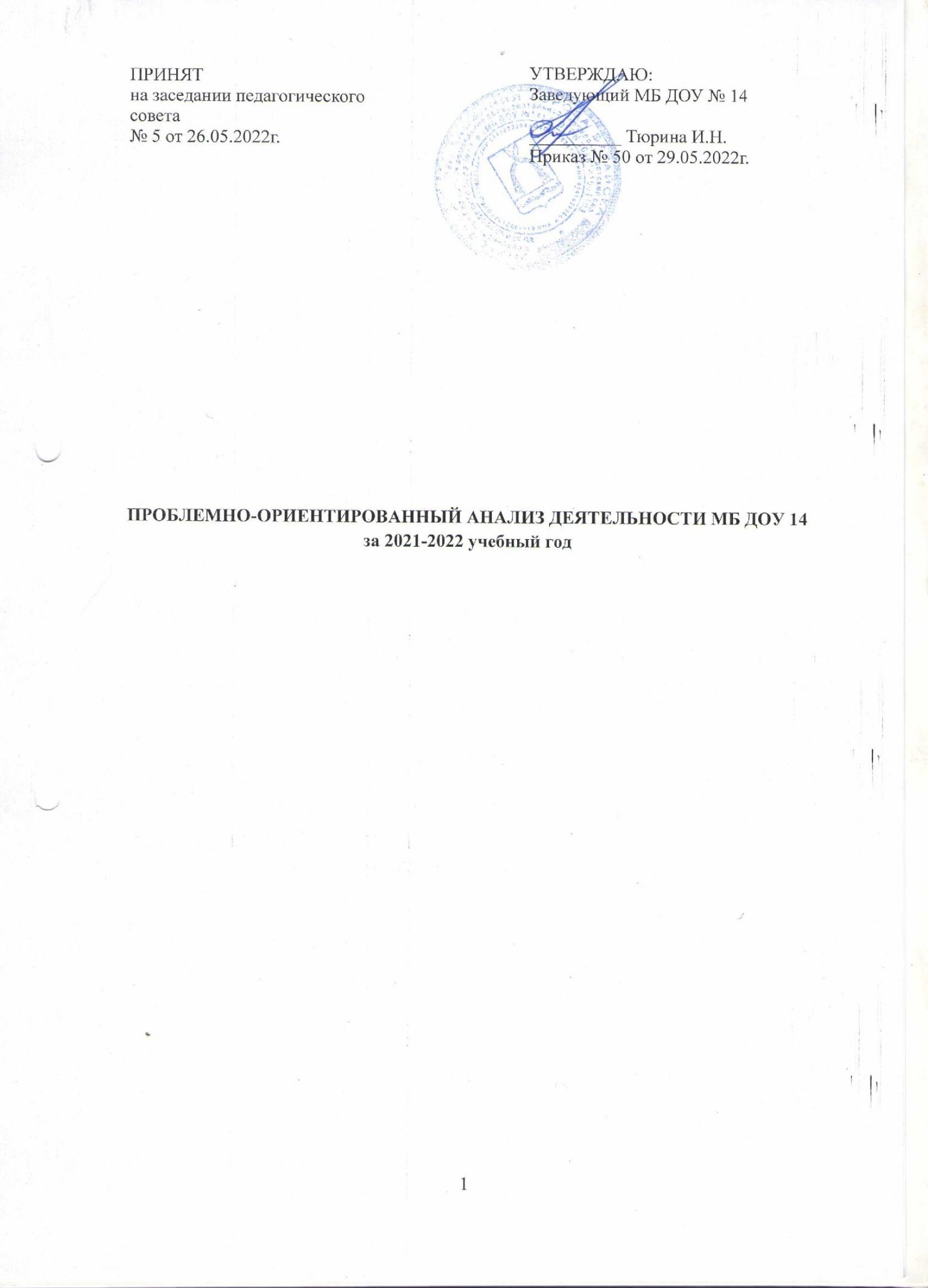 I. Информационная справкаВ МБ ДОУ № 14 посещают дети в возрасте от 2 до 7 лет. Порядок комплектования МБ ДОУ № 14и количество групп определяется Учредителем. Прием в МБ ДОУ№ 14 и отчисление из него осуществляется в соответствии с «Порядком приема детей на обучение по образовательным программам дошкольного образования, отчисления и восстановления в МБ ДОУ № 14» (утверждён приказом МБ ДОУ № 14 от 05.03.2021 г. № 7).В течение учебного года в ДОУ функционировало 9 групп, списочный состав - 140 детей, в возрасте от 2 до 7 лет (Таблица 1).Таблица 1Особенности образовательного процесса Содержание обучения и воспитания детейПрограммное обеспечение (программы и технологии)МБ ДОУ № 14 реализует Основную образовательную программу дошкольного образования (далее ООП ДО МБ ДОУ № 14) в группах общеразвивающей и оздоровительной направленности и Адаптированную основную образовательную программу дошкольного образования для детей с ТНР (АООП ДО МБ ДОУ № 14) в группах компенсирующей направленности для детей с тяжёлыми нарушениями речи с учетом особенностей психофизического развития детей, их индивидуальных возможностей, обеспечивающую коррекцию нарушений развития и социальную адаптацию воспитанников с ограниченными возможностями здоровья.Образовательные программы дошкольного воспитания МБ ДОУ № 14 разработаны в соответствии с Федеральным законом № 273-ФЗ «Об образовании в Российской Федерации» в соответствии с ФГОС ДО. Обязательные части ООП и АООП ДО разработаны с учетом Примерной основной образовательной программой дошкольного образования «Детство. Примерная основная образовательная программа дошкольного образования»/ Т.И.Бабаева, А.Г. Гогоберидзе, О.В. Солнцева, Комплексной образовательной программы дошкольного образования для детей с тяжелыми нарушениями речи (общим  недоразвитием речи) с 3 до 7 лет. (Н.В. Нищевой – СПб.: ДЕТСТВО – ПРЕСС, 2016) .Цель программ: позитивная социализация и всестороннее развитие ребенка раннего и дошкольного возраста в адекватных его возрасту детских видах деятельности; обеспечение равных возможностей для каждого ребёнка в получении качественного дошкольного образования согласно требованиям ФГОС ДО.Программы спроектированы как программы психолого-педагогической под-держки позитивной социализации и индивидуализации развития детей дошкольного возраста и определяет комплекс основных характеристик дошкольного образования (объём, содержание и планируемые результаты в виде целевых ориентиров до-школьного образования), организационно-педагогические условия образовательного процесса. Программы направлены на:• создание условий развития ребенка, открывающих возможности для его позитив-ной социализации, его личностного развития, развития инициативы и творческих способностей на основе сотрудничества со взрослыми и сверстниками и соответ-ствующим возрасту видам деятельности;• на создание развивающей образовательной среды, которая представляет собой условия социализации и индивидуализации детей.Программы учитывают:• индивидуальные потребности ребенка, связанные с его жизненной ситуацией и состоянием здоровья, индивидуальные потребности отдельных категорий детей, в том числе с ограниченными возможностями здоровья;• возможности освоения ребенком Программы на разных этапах ее реализации. Дополнением в основной части с целью реализации образовательных областей ФГОС ДО выступают парциальные образовательные программы:программа «Добро пожаловать в экологию» (О. А. Воронкевич);программа «Развитие речи дошкольников» (О. С. Ушакова);      программа «Обучение грамоте детей дошкольного возраста» (Н. В. Нищева);      программа коррекционной работы в старшей, в подготовительной логопедической группе (Нищева Н. В.); программа «Математические ступеньки» (Е. В. Колесникова);программа художественного воспитания, обучения и развития детей 2-7 лет «Цветные ладошки» (И. А. Лыкова);программа физического развития «Физкультурные занятия в детском саду» (Л. И. Пензулаева).Содержание Основных образовательных программ дошкольного образования определено совокупностью образовательных областей, которые обеспечивают разностороннее развитие детей с учетом их возрастных и индивидуальных особенностей по пяти основным направлениям:  социально-коммуникативному, познавательному, речевому, художественно-эстетическому, физическому развитию.На основе ООП и АООП ДО МБ ДОУ № 14 для каждой возрастной группы разработаны рабочие программы (РП) педагогов: - рабочая программавоспитателя группы, - рабочая программа учителя-логопеда, - рабочая программа педагога-психолога, - рабочая программа музыкального руководителя, - рабочая программаинструктора ФК, - рабочая программа воспитателя по изобразительной деятельности.Ведущими во всех разделах программ являются игровые образовательные технологии, а предлагаемые детям знания выступают в качестве средства развития личности ребенка дошкольникольного возраста. Образовательные программы обеспечивают непрерывное и поступательное развитие личности ребенка на всех последующих этапах образования в условиях единой образовательной системы.При выборе технологий и методик обучения, предпочтение отдается развивающим методикам, способствующим формированию всех направлений развития ребенка. В ООП и АООП МБ ДОУ № 14 спроектировано содержание развивающих технологий и инновационных методик во всех возрастных группах:- Технология «Проектного метода»;- Здорорвьесберегающие технологии: артикуляционная, пальчиковая и дыхательная гимнастики, музыкотерапия, логоритмика, биоэнергопластика; комплекс кинезиологических упражнений «Гимнастика мозга»;- Технология «поддержки детской инициативы;- Технология «Логические блоки Дьенеша»; - Технология «Детское экспериментирования и опытная деятельность»;- Технология «Клубный час»; - «Портфолио дошкольника»;- Информационно - коммуникационные технологии;- Технология Элементарное музицирование, импровизация и законы бытия» Т.Э. Тютюнниковой;- Технология «Тактильное панно-лэпбук»;- Технология «Детская йога»;- Методика «Счётные палочки Кюизенера»;- Методика «Мнемотаблицы».Комплексное использование программ и технологий позволяет выстроить образовательный процесс в двух направлениях: планировании, направленном на усвоение определенного содержания программ и технологий, а также – педагогической импровизации, благодаря которой педагоги варьируют содержание, формы работы и методы, исходя из ситуации взаимодействия с ребенком.Построение образовательного процесса основывается на событийности(учёт времени года, значимых событий), деятельностном подходе (создание условий для возникновения различных видов детской деятельности в течение дня), на основе принципов комплексно-тематического планирования и поддержки инициативы детей в различных видах деятельности педагогами и специалистами МБ ДОУ № 14.Содержание педагогической работы по освоению детьми образовательных областей ориентировано на формирование общей культуры личности детей, в том числе ценностей здорового образа жизни, развития их социальных, нравственных, эстетических, интеллектуальных, физических качеств, инициативности, самостоятельности и ответственности детей, на формирование предпосылок учебной деятельности.Согласно годовому плану в 2021 – 2022 учебном году МБ ДОУ № 14 работал над реализацией цели: создание благоприятных условий развития дошкольников в соответствии с их возрастными и индивидуальными особенностями; обеспечение качества образовательных услуг в соответствии с федеральным государственным образовательным стандартом дошкольного образования. Для достижения цели решались задачи:Развивать когнитивные способности и познавательный интерес воспитанников через введение в образовательный процесс технологии поисково-исследовательской деятельности. Совершенствовать систему психолого-педагогической диагностики в соответствии с ФГОС ДО.Апробировать Программу воспитания МБДОУ № 14.2.2.	Инновационная деятельность МБ ДОУ № 14МБ ДОУ № 14 работает в инновационном режиме. На базе МБ ДОУ № 14 работают инновационные площадки:I. Муниципальная инновационная площадка «Создание условий для культурной идентификации детей дошкольного возраста в процессе взаимодействия со взрослыми и сверстниками»• Приказ Управления образования от 25.09.2021 г. № 584 «Об организации работы муниципальных инновационных площадок ДОО в 2021-2022 учебном году»;• Приказ ДОУ № 14 от 28.09.2020 г. «Об организации работы муниципальной инновационной площадки «Создание условий для культурной идентификации детей дошкольного возраста в процессе взаимодействия со взрослыми и сверстниками» на 2020-2023 учебные годы».Результаты работы:В 2021-2022 учебном году в МБ ДОУ № 14 осуществлено ознакомление педагогов технологией социально-коммуникативного развития «Клубный час». педагоги получили профессиональные компетенции  по проблеме организации педагогического мероприятия «Клубный час». Пересадина О.И., зам.зав. по УВР, завершила обучение в АНО ДПО «НИИ ВОО «Воспитатели России» по курсу «Технология Эффективной социализации: Ситуации месяца и Клубные часы». Выполнены мероприятия дорожной карты: проведены консультации с педагогами по вопросам организации клубных часов, рассмотрены формы работы воспитателей. В качестве итоговых мероприятий проведены:-  Клубный час «По одёжке встречают. Символы славянских народов». Во время мероприятия решались задачи: ознакомление детей с правилами поведения во время самостоятельного передвижения по территории детского сада. Согласно идее, ребёнок старшего дошкольного возраста (6-7 лет, частично 5 лет) получают маршрутную карту, на которой стоят обозначения, куда ребёнку можно идти (посетить прогулочные веранды-станции и принять участие в деятельности вместе с другими детьми под руководством воспитателя-хазяюшки) и место, куда проход воспрещен. Таким образом, воспитанники самостоятельно выбирают место следования но в соответсвии с маршрутом. В начале и в конце клубного часа дети оценивают своё поведение, которое подтверждается наличием или отсутствием красных кружков. Ребёнок объясняет, почему у него не все красные кружки, причину и продумывает свое поведение таким образом, чтобы в следующий раз нарушения правил поведения не произошло. Кроме социальной, клубный час содержит и познавательный аспект: детей познакомили с символами славянских народов, их значениями.- Клубный час «Мы живём в России». На данном мероприятии воспитанники продолжили закреплять навыки соблюдения правил поведения в обществе, совершать самостоятельный выбор, оценвать свои действия и результаты деятельности. Педагоги-хозяюшки расширили представления детей об основных символах народов России, характерных особенностях культуры и быта этих народов. Таким образом,  инновационная деятельность в направлении создания условий культурной идентификации детей способствует созданию новых форм работы и обеспечивает приближение к целевым ориентирам ФГОС ДО: овладение культурными способами деятельнсоти, умение следовать социальным нормам поведения и правилам во взаимоотношениях со взрослыми и сверстниками, проявлять волевые усилия; овладение первичными знаниями о социальном мире, формирование чувства сопричастности. При составлении дорожной карты на 2022-2023 учебный год следует продумать привлечение родителей (законных представителей) к участию в клубном часе.II. Пилотное образовательное учреждение в инновационном комплексе (ИнКо) образовательных учреждений г. Батайска «Комплексный подход в коррекции и развитии речи детей дошкольного возраста»:• Приказ УО № 962 от 17.12. 2012 г. «Об Инновационных комплексах» Организованы следующие мероприятия:- В рамках взаимодействия определена преемственность образовательных, развивающих технологий и методических приемов.- Организована работа методической службы образовательных организаций, сформирована Рабочая группа, состоящая из методистов, специалистов, воспитателей и учителей начальных классов.- Наблюдается сокращение сроков адаптации выпускников ДОУ к школьной жизни.- Осуществляется сопровождение-мониторинг выпускников-участников инновационного проекта (1-й, 2-й класс).- Развивающая технология «Световой стол» реализуется в коррекции и развитии эмоционально-волевой сферы и способствует преодолению нарушений социальной адаптации ребёнка дошкольного возраста, педагог-психолог.Педагогический коллектив завершает работу в рамках даннового направления инновационной деятельности, решив поставленные задачи инновационного проекта. III. Стажёрская площадка для студентов  Академии психологии и педагогики ФГАУ УВО ЮФУ г. Ростов-на-Дону • Договор о сетевом взаимодействии от 03.09.2018 г № 3.• Разрабатывается и апробируется инновационный проект «Развитие культуры речевой деятельности, подготовка ребёнка к школе и сохранения чистотырусского языка». Научный руководитель: Чумичева Р.М., д.пед.н., профессор.Результаты:Организационно-методическое направление- Создана творческая группа, в составе научного руководителя, заведующего МБ ДОУ № 14, заместителя заведующего по УВР, учителя-логопеда);- разработаны материалы по обследованию речевого развития;- разработан и реализуется административно-методический проект по «Развитие культуры речевой деятельности, подготовка ребёнка к школе и сохранения чистотырусского языка».Повышение профессиональной компетентности педагогов ДОУ и обучающихся ЮФУ- Месячник работы над звуковой культурой речи;Внедрение передового опыта работы - организован открытый просмотр- мастер-класс образовательных ситуаций.- консультация по созданию условий для реализации проекта.Результаты: - разработали маршруты для реализации программ ГБУ ДПО РИПК и ППРО и ФГАУ УВО ЮФУ стажировок педагогических и управленческих кадров МБ ДОУ № 14, включающих освоение эффективной модели инновационного опыта (практические занятия);  - разработан план реализации инновационного проекта «Создание условий для культурной идентификации детей дошкольного возраста в процессе взаимодействия со взрослыми и сверстниками» на 2022-2023 учебный год.Таким образом, следует отметить, что инновационная деятельность, реализуемая в МБ ДОУ №14, объективно влияет на повышение профессиональной компетентности педагогов, является фактором повышения их творческой самореализации, на конечные результаты деятельности, побуждает к поиску новых форм работы с детьми и родителями (законными представителями), что способствует повышению качества образования в ДОУ.	 	2.3. Охрана и укрепление здоровья детей.Мероприятия по сохранению и укреплению здоровья воспитанников. Укрепление и сохранение здоровья детей является приоритетной задачей коллектива МБ ДОУ № 14 и обязательным условием их всестороннего развития. С целью решения задачи, направленной на укрепление и сохранение психического и физического здоровья обучающихся (воспитанников) в МБ ДОУ № 14 сформировано нормативно – правовая база, разработаны и утверждены локальные акты, обеспечивающие условия, направленные на сохранение и укрепление здоровья детей: - Положение о режиме занятий воспитанников;- Положение о контроле за состоянием здоровья детей;- Инструкции «Охрана здоровья и жизни воспитанников (обучающихся) в МБ ДОУ № 14.Образовательный процесс в МБ ДОУ № 14 ведется в режиме здоровьесбережения и здоровьеобогащения; соответствует возрастным и индивидуальным возможностям детей, способствует усвоению детьми ценностей здоровья и здорового образа жизни, в котором используются адекватные им технологии развития и воспитания. Выполняются санитарно-гигиенические требования, рациональный режим дня (для холодного и теплого времени года) и расписание (распорядок) занятий в соответствии с санитарными нормами и требованиями.В МБ ДОУ № 14 оборудованы медицинский кабинет, прививочный кабинет, изолятор. Медицинское сопровождение развития и обучения детей осуществляют педиатр и медицинская сестра (Таблица 2).Таблица2 Формы и методы укрепления здоровья детей в МБ ДОУ № 14Оздоровительные общеукрепляющие мероприятия для часто болеющих детей:- Модель физкультурно-оздоровительной работы в МБ ДОУ № 14»;- Режим двигательной активности детей по возрастным группам;- Адаптационный режим для детей раннего возраста, впервые посещающих ДОУ; - Индивидуальный режим для детей после перенесённого заболевания;- Планы работы воспитателя по оздоровлению и профилактике заболеваний для де-тей младшего и старшего возраста.В основу работы коллектива положен личностно-ориентированный подход к физическому воспитанию и оздоровлению детей с использованием здоровьесберегающих технологий. В МБ ДОУ № 14 определён комплекс психолого-педагогического сопровождения ребенка, формы и методы оздоровления детей, которые заключаются:во включении в календарно-тематическое планирование педагогических ситуаций с использованием здоровьесберегающих технологий в режиме дня;циклограммы использования здоровьесберегающих технологий для всех возрастных группах в режимных моментах;профилактические мероприятия: Психологическая служба: Психолого-педагогическая поддержка детей (охрана психического здоровья).  Социальная адаптация вновь поступивших детей. Предупреждение и профилактика возможных отклонений в эмоционально-волевой сфере и развитии детей. Коррекция и развитие эмоционально-волевой, личностной сферы и коммуникативной сферы.Учитель – логопед: Диагностика развития речи детей. Диагностика развития речи вновь поступивших детей по запросам воспитателей и родителей.Воспитатель: Воспитание культурно – гигиенических навыков во время групповых и индивидуальных мероприятий.Организация работы с родителями (законными представителями) по здоровьесбережению детей осуществляется по следующим направлениям:1. Повышение педагогической культуры родителей: пропаганда знаний по валеологии и здоровому образу жизни; формирование у родителей практических умений и навыков самооздоровления. 2. Пропаганда здорового образа жизни.Используются различные формы работы с родителями: родительские собрания, педагогические беседы, консультации (индивидуальные, групповые), Дни открытых дверей, совместные мероприятия для детей и родителей, информирование и наглядность.Формированию у детей и родителей активной жизненной позиции в вопросах здорового образа жизни способствует проведение в ДОУ различных мероприятий – спортивных праздников, развлечений, досугов, Дней здоровья, акций, проектов, со-ревнований, флэш-мобов. В течение учебного года в детском саду проведены значимые итоговые мероприятия:- День здоровья, в котором принял участие папа воспитанника Садигов Р.М., мастер спорта по спортивной гимнастике, тренер-реабилитолог. В рамках Дня здоровья проведена общая утренняя зарядка с участием воспитанников и работников детского сада.- Воспитанники 7 лет приняли участие в сдаче норм ГТО.- Спортивная команда «Казачата-спортивные ребята» успешно приняли участие в Спартакиаде дошкольников-2022: в командном зачёте завоевали 2 место среди ДОУ микрорайона Авиагородок.- Педагог Тюрина А.И., инструктор ФК, приняла участие в составе спортивной команды Управления образования в муниципальном этапе Спартакиады Дона-2022 года в соревнованиях по быстрым шахматам и принесла команде серебрянную медаль.- Проведён Олимпийский день-2022, в рамках которого соревновались команды старшей и подготовительной групп в спортивных видах спорта футбол, баскетбол.Таким образом, систематическая работа по охране и укреплению здоровья детей и физическому развитию, скоординированная и взаимосвязанная деятельность педагогов, медицинского персонала и родителей является важным фактором реализации плана оздоровления детей в соответствии с ФГОС ДО.2.4. Организация коррекционной помощи детям, в том числе детей с ОВЗВ течение 2021-2022 учебного года в МБ ДОУ № 14 осуществлялась комплексная коррекция речевых и иных нарушений развития  детей в группах компенсирующей направленности	, которую осуществляли учитель-логопед, педагог-психолог, музыкальный руководитель, воспитатели. В МБ ДОУ № 14 функционирует психолого-педагогический консилиум, координирующий работу всех специалистов в коррекции нарушений развития детей. Работа строится по следующим направлениям: Анализ результатов обследования, составление коллегиальных заключений и выработка рекомендаций, составление индивидуальных маршрутов развития детей;  Анализ итогов промежуточной диагностики, динамики развития и внесение коррективов в индивидуальные планы развития, выработка рекомендаций. Составление коллегиального заключения психолого-медико-педагогического консилиума, утверждение списка детей, представляемых на городскую Психолого-медико-педагогическую комиссию.В 2021 – 2022 учебном году в 4-х группах компенсирующей направленности для детей с нарушениями речи обучались 40воспитанников. Образовательная деятельность с детьми компенсирующих групп осуществлялась по специально разработанным комплексным планам, интегрирующим деятельность всех специалистов. Для детей со сложными речевыми нарушениями разработаны индивидуальные планы коррекции и развития на каждого ребенка. По итогам 2021-2022 учебного года согласно заключению ППК МБ ДОУ № 14 с чистой речью выпущено в школу 14 воспитанников, обучавшихся в группах компенсирующей направленности для детей с ТНР. Семь воспитанников 6-7 лет направлены на ГПМПК. По заключениям ГПМПК  продолжать обучение по адаптированной образовательной программе для детей с ТНР в школе рекомендовано 2-м воспитанникам, у 5 воспитанников согласно заключениям ГПМПК речевое развитие соответствует норме. Таким образом, в 2021-2022 учебном году с чистой речью выпущено 21 воспитанник (91 %). 2.5. Сведения о дополнительном образованииВ МБ ДОУ № 14 реализуются дополнительные образовательные услуги, набор которых сформирован, исходя из интересов детей (Таблица 3). Таблица 3Дополнительные образовательные услугиПедагогический коллектив МБ ДОУ № 14 оказывает платные дополнительные образовательные услуги, которые не предусмотрены ООП и АООП ДО МБ ДОУ № 14 и ФГОС ДО. Перечень кружков платных дополнительных образовательных услуг сформирован на основе социального заказа родителей, интересов и способностей воспитанников (обучающихся). Содержание дополнительных образовательных программ дополняет Основную образовательную способствует развитию их интеллектуальных, художественно-творческих и физических способностей (Таблица 4).  Таблица 4Перечень кружков платных дополнительных образовательных услугТаблица 5Охват детей МБ ДОУ № 14 дополнительными платными услугамиВ 2021-2022 учебном году традиционно наиболее востребованными были кружки, работа которых направлена на подготовку детей старшего дошкольного возраста к школе (Кружки «Весёлая Азбука» и «Всезнайка», охват детей которых составил 89 чел.) и кружки художественно-эстетического направления (танцевальный "Росинка" и вокальный "Лазорик", в которых обучаются 18 детей). Общее количество воспитанников, посещающих кружки, составляет 114 детей, что составляет 81% от списочного состава.Разнообразие дополнительных программ помогает в полной мере реализовать различные направления в работе с детьми и предоставляет широкий спектр дополнительных образовательных услуг в кружках.	Работа с детьми в течение года проводилась систематически, согласно установленного графика и планомерно по авторским программам дополнительного образования. 	Таким образом, кружковая деятельность обеспечивает работу с одаренными детьми, с учетом интересов детей и запросов родителей. Результаты кружковой работы представлялись на выставках, в детских конкурсах, спортивных и творческих мероприятиях, на родительских собраниях.Дополнительные образовательные услуги услуги способствуют развитию речевых, интеллектуальных, художественно-творческих способностей детей через освоение новых, нетрадиционных, нестандартных творческих образовательных программ и технологий. Программы дополнительного образования позволяют создать условия для опережающего проектирования содержания дошкольного образования, соответствующего изменяющимся образовательным запросам родителей.2.6. Преемственность ДОУ и школыС целью обеспечения сотрудничества, реализации целостного процесса дошкольного и начального общего образования на основе преемственности, социокультурной адаптации дошкольника к условиям новой ведущей деятельности - школьного обучения (учебной деятельности) заключен договор о сетевом взаимодействии МБ ДОУ № 14 и МОУ СОШ № 8, составлены планы совместных мероприятий на год, определены сроки и конкретная форма взаимодействия.Модель сетевого взаимодействия представлена на схеме (рис.1). Рис. 1. Модель сетевого взаимодействия с социальными партнёрамиВ результате реализации модели сетевого взаимодействия проведены мероприятия:Согласно модели организации сетевого взаимодействия со школой планируем различные формы осуществления преемственности.С педагогами:- Семинар «Дошкольное и школьное образование. Основы преемственности»,- Семинар «ФГОС и подготовка детей к школе», - Мастер-класс «Развивающие технологии обучения».- Психолого-педагогическая диагностика определения готовности детей к школе.С детьми:- совместные мероприятия: участие в празднике «Посвящение в казаки», участие в празднике «Казачья ярмарка», совместные программы по дорожной безопасности (совместно с отрядом ЮИД);- выставки рисунков и поделок «Дары Осени», «Зимушка хрустальная», «Пас-хальный калейдоскоп»;С родителями:- родительское собрание с педагогами и специалистами ДОУ;- консультации «Готов ли Ваш ребенок к школе?»;- дни открытых дверей;- анкетирование родителей;- информация на стендах, социальные сети Ватцап, Телеграм. Таким образом, в процессе сетевого взаимодействия, дошкольное учреждение и школа приблизились к единому образовательному пространству, результатом которого мы считаем создание легкой адаптации выпускников ДОУ к школьному обучению.2.7. Социальное партнерство ДОУ.С целью повышения качества образовательных услуг МБ ДОУ № 14 расширяет спектр социального партнёрства.                       Рис. 2 . Социальные партнёры МБ ДОУ № 14Взаимодействие с социальными партнёрами осуществлялось через следующие формы (Таблица 6):- участие в совместных методических методических мероприятиях;- организация совместных методических мероприятий;- участие в конференциях;- совместное психолого-педагогическое сопровождение воспитанников с особыми образовательными потребностями;- совместное психолого-педагогическое сопровождение воспитанников, оказавшихся  в особой социальной ситуации;- медицинский осмотр воспитанников (обучающихся);- углубленный медицинский осмотр воспитанников (обучающихся);- психолого-педагогическая диагностика;- участие в мероприятиях города Батайск;- участие в спортивно-массовых мероприятиях;- участие в конкурсном движении;- участие в организации и проведении творческих выставок;- участие в организации и проведении концертов, митингов, тематических праздников.Таблица 6Мероприятия с социальными партнёрами                                                                         в 2021-2022 учебном году2.8. Основные формы работы с родителями (законными представителями).Взаимодействие с родителями (законными представителями) (далее: родители) воспитанников (обучающихся) строилась в соответсветсвии с годовыми задачами МБ ДОУ № 14 на 2021-2022 учебный год с целью повышения степени вовлеченности родителей в жизнь детского сада, повышения их педагогической компетентности, активизации педагогического потенциала семьи, оказания помощи семьям воспитанников в развитии, воспитании и обучении детей.Система взаимодействия с родителями МБ ДОУ № 14 включает:- взаимодействие коллектива с общественными организациями родителей – Управляющим советом, Родительским комитетом;- ознакомление родителей с содержанием и результатами работы ДОУ на общих и групповых родительских собраниях;- целенаправленную работу, пропагандирующую общественное дошкольное воспитание;- обучение приемам и методам воспитания и развития ребенка в разных видах детской деятельности на семинарах-практикумах, консультациях, мастер-классах и открытых занятиях;- привлечение родителей к оценке деятельности ДОУ.Работая в условиях ограниченного доступа родителей в ДОУ детей проводились дистанционные семейные мероприятия – акции, проекты, конкурсы, мероприятия.В работе с родителями широко используются информационные технологии:• презентации, фотовыставки, записи фонограмм и видеосюжетов и т.п. в проведении собраний, консультаций, открытых показов НОД, совместных праздников;• создание творческих отчетов, фото и видеорепортажей при ознакомлении с жизнью детей в группе;• в детско-родительских проектах при их реализации и демонстрации продуктов проектной деятельности;• проведение мастер-классов для родителей и родителей друг для друга;• оформление родительского уголка, информационных стендов, папок-передвижек, буклетов, памяток для родителей;• для обмена текстовыми сообщениями, изображениями, видео и аудио через Интернет созданы группы родителей в системе WhatsApp;• участие родителей с детьми в интернет-конкурсах.В 2021-2022 учебном году родители активно участвовали в проведении образовательного процесса: - родители пишут тексты для команды казачат, находят интересные факты по тематике, приносят из дому и создают уникальные вещи; - мамы воспитанников провели мастерклассы по изучению традиций пасхального кулича, куклы Травницы и куклы Троицы;- создана библиотека фильмов казачат, в которых они играют казачьи песни, озвучивают фольлорные произведения, играют в казачьи игры;- сопровождают команду ЮПИД для участие в конкурсах; - выступали в качестве спортивных судей во время Олимпийского дня-2022;- участвовали в футбольном матче с детьми. Такая разноплановая работа, направленная на сохранение здоровья, социализацию, развитие детей, воспитание патриотических качеств личности находит живой отклик в сердцах родителей, и поэтому их участие в образовательном процессе детского сада носит непринуждённый и результативный характер. Профессиональный подход к организации образовательной деятельности МБ ДОУ № 14 способствует тесному сотрудничеству с родителями наших воспитанников, которое помогает педагогам формировать характер здорового, думающего, знающего свои корни и историю родины и умеющего её ценить гражданина.3. Условия осуществления образовательного процесса3.1. Организация развивающей предметно-пространственной среды (РППС)В МБ ДОУ № 14 создана целостная многофункциональная, трансформирующаяся развивающая предметно-пространственная среда.Одним из основных принципов насыщения РППС является, кроме принципов, заложенных в ФГОС ДО, принцип необходимого и достаточного. Развивающее пространство наполнено игровым, дидактическим, физкультурным оборудованием в соответствии с ФГОС ДО. Оборудование и предметы в группах и кабинетах ДОУ соответствуют перечню методических рекомендаций ФИРО по организации РППС. Групповые комнаты включают игровую, учебную, обеденную зоны. Все группы оснащены в соответствии с возрастом детей. В каждой группе созданы и оснащены центры детской активности в пяти образовательных направлений с учётом их интеграции, в том числе для исследователькой деятельности и детского эксперементирования, имеются уголки уединения; для моделирования игровой среды используются предметы-трансформеры; в развивающем процессе активно применяются нетрадиционное оборудование и пособия, изготовленные педагогами. Компоненты детской субкультуры, которыми обогащена РППС МБ ДОУ № 14, помогают учитывать уникальность личности каждого ребенка, способствуют осуществлению дифференцированного обучения, развитию самосознания и самооценки.Рис. 3. Компоненты детской субкультуры МБ ДОУ № 14Развивающая среда МБ ДОУ № 14 представляет собой тщательно продуманную систему условий, которые не только обеспечивают, но и стимулируют полноценное развитие всех видов деятельности детей, коррекцию отклонений, становление личности воспитанников. Содержание групповых центров детской деятельности стимулирует активность и инициативу детей.  Содержательная насыщенность среды представлена в следующих моментах:- участок детского сада представляет собой целосный развивающий познавательно-спортивный дизайнерский объект:*в 2021-2022 учебном году обновлено оформление огорода и ягодника «Витаминка»;* обновлена разметка спортивного стадиона с мягким покрытием: нанесена разметка футбольного, баскетбольного и волейбельного полей;* полностью обновлено оборудование игровой площадки группы «Солнышко» - установлен домик, горка, песочница;* приобретены и установлены детские качели «Дельфин», «Карусель»;* на каждом игровом участке закуплены и установлены Столики-грибки (5 столиков-грибков);* в весенне-летний сезон на участке размещаются малые скульптурные формы: герои мультфильмов, сказок; к Новому году - созданы сказочные фотозоны и декоративные элементы с иллюминацией: воздушный шар с символом Нового года, сказочные сани со златогривым конем, расписанные элементами декоративных росписей хохлома и гжель, фигурки Деда Мороза и других персонажей отечественных мультфильмов; - в здании детского сада:* обновлен холл и лестничный пролет № 1, который оформлен в казачьем стиле (ступени лестничных маршей выложены керамо-гранитом, полностья заменены перила, закуплены шторы; педагоги подобрали сюжеты и сделали фотографии большого размера, которые сделали в стиле портретной печати и иллюстрируют значимые  моменты казачьей жизни (Посвящения мальчика в казаки), военный марш, величие реки Дон и красоту Донской природы;* в музыкальный зал приобретено настенное магнитное панно «Нотный стан» с набором нот и нотных знаков»;* в спортивный зал закуплены наборы мячей разных диаметров по количеству подгруппы детей; мячи су-джок разных диаметров по количеству малой подгруппы;* центр сюжетно-ролевой игры игровой центр «Семья» в 2021-2022 учебный год представляет собой модель квартиры с гостиной (подготовительная группа), кухней и столовой, спальней (во всех группах); оснащен бытовыми предметами-игрушками (кухонные плиты, стиральные машины, утюги и гладильные доски; наборы постельных принадлежностей к кроватям и кукольным коляскам, наборы одежды для кукол; куклы закуплены в достаточном количестве - в 2021 году обновлены все куклы, закуплены новые коляски для кукол, новая столовая мебель (кукольные столы и стульчики)), воспитатели своими силами изготовили постельное белье для кукольных кроватей, в группе «Радуга» сшиты казачьи костюмы для кукол (казачка и казачонок), для закрепления задач познавательного развития в группах обновлены:* воспитатели своими силами обновили наборы неоформленного игрового, бросового материала для функционирования детских лабораторий и исследовательских центров;- Библиотека детской художественной литературы в каждой группе:* закуплены книги русских народных сказок* закуплены книги: «Сказки А.С. Пушкина», «Стихи К.И.Чуковского», Золотая книга сказок»* закуплены детские энциклопедии с развивающими заданиями «Чудеса России», «100 уроков этикета», «Животные Красной книги», «»Животные России»,  «Пауки, жуки, улитки», «Кто где живет», «Хищники»* закуплены наборы демонстрационных картин «Деревья», «Ягоды», Фрукты», «Овощи», «Транспорт», плакаты «Животные севера», «Знаки ПДД».* в средней группе оформлена казачья горница (региональный компонент), позволяющая демонстрировать детям основные элементы казачьего быта (печь, стол, глиняная посуда, самовязанные коврики).Таким образом, в 2021-2022 учебном году отмечается большие изменения в организации развивающей предметно-пространственной среды по сравнению с 2020-2021 учебным годом. Среда каждой возрастной группы соответствует соответствует возрастным возможностям детей и содержанию Программы; предметная среда всех помещений оптимально насыщена, выдержана мера «необходимого и достаточного» для каждого вида деятельности в соответствии с образовательной программой МБДОУ № 14; РППС обеспечивает максимальную реализацию образовательного потенциала пространства возрастных групп, участка и материалов, оборудования и инвентаря для развития, охраны и укрепления здоровья, учёта особенностей и коррекции недостатков развития воспитанников МБ ДОУ № 14.Принцип трансформируемости предметной среды решается посредством- насыщения пространства детского сада постоянными и временными компонентами детской субкультуры, изготовленными по эскизам воспитателей и приобретенными:* постоянные - «Здравствуйте, я пришел», «Уголок именинника», «Поздравляем!», «Наши достижения», Стена творчества «Наш вернисаж», «Распорядок дня», «Правила поведения в группе», «Мы дежурим», «Правила поведения в группе», «Правила работы в центрах активности»* временные - выставки, коллекции, мини газеты ко Дню  рождения, праздникам, групповые мини- музеи;* полученные в результате проектной деятельности - продукты детской деятельности: журналы наблюдений, газе ты, фотоальбомы, атрибу ты к играм (сюжетно- ролевым, драматизациям, подвижным), поделки, рисунки, рукотворные книжки (меняются в зависимости от событий, новых результатов, завершения какой-либо деятельности); мини-огороды на окне (меняются в зависимости от смены времени года).Они помогают учитывать уникальность личности каждого ребенка, дают возможность осуществлять инди видуальный подход в обучении и воспитании, помогают развитию самосознания и самооценки. В 2021-2022 учебном году созданы напольные сквозные полочки, которые позволяют создавать новое пространство и заполнять его «здесь и сейчас».Расширился спектр использования полифункциональных мероприятий: в группы приобретены переносные разборные мольберты, которые в том числе выполняют функцию магнитно-маркерной доски; приобретена система хранения игрушек в старших группах состоит из напольных контейнеров на колесиках, что позволяет детям составлять и менять перегородки и менять собственное игровое пространство; дети собрали наборы природного материала: сосновые шишки, каштаны, привезли с морского побережья камушки; наборы используются для ручного труда, для построек в игровой деятельности, для оформления работ; из шишек сделали икебаны для украшения столов к Новогоднему празднику. Большое внимание в 2021-2022 учебном году вариативности развивающей предметно-пространственной среды. Вариативность заключается групповые комнаты включают игровую, познавательную, обеденную зоны; познавательная зона перестраивается в обеденную, при необходимости столы раздвигаются и расширяется пространство для игры и физкультурной деятельности. - все группы оснащены в соответствии с возрастом, полом детей: в каждой группе созданы  и оснащены зоны различной активности, центры активности перестраиваются и видоизменяются в начале первого и второго полугодий 2021 года; оформлены уголки уединения; - в группах, кабинете «Школа дорожных наук» в 2021 году приобретены магкие модули-трасформеры, которые позволяют детям самостоятельно моделировать  среду; - в старших группах в 2021 году образован «Уголок творчества», в котором размещаются продукты творчества детей; в течение времени дети могут дорабатывать эти работы, изменять их.Техническая оснащенность ДОУВ 2021-2022 учебном году установлена интерактивная доска в группе «Радуга». Таким образом, в 2021-2022 году завершено оснащение групп для детей старше 3-х лет интерактивными комплексами.В ДОУ создана современная информационно-техническая база для занятий с детьми, работы педагогов и специалистов. В образовательной деятельности применяются компьютерная техника и мультимедийное оборудование:- 6 ноутбуков, имеющих выход в интернет; - 3 МФУ (принтер, ксерокс, сканер); - 5 мультимедийных проекторов;- 4 интерактивные доски с программным обеспечением; - 1 интерактивная панель;- имеется программное обеспечение для использования ИКТ: компьютерные про-граммы для комплексного обследования и создания индивидуальных программ развития детей, авторские компьютерные игры и упражнения.Современные технические средства дают возможность более успешно и интересно организовывать работу с детьми. Созданные необходимые условия использования ИКТ помогают педагогам активно создавать и использовать в деятельности с детьми презентации, игры, познавательный материал. Все педагоги применяют ИКТ в образовательном процессе.Учебно-методическое обеспечение.Методическое оснащение образовательной деятельности соответствует ФГОС ДО в полном объёме:- по основным направлениям развития: социально-коммуникативное, познавательное, речевое, художественно-эстетическое; физическое;- по коррекционно-развивающей работе (необходимый учебно-методический комплект обеспечения «Адаптированной основной образовательной программы для детей с тяжелыми нарушениями речи Н.В. Нищевой»;- по научно-практическим и организационным вопросам образования.Для каждого возраста детей в достаточном количестве имеются и соответствуют реализуемой в ДОУ ООП ДО и АООП ДО:- комплексное учебно-методическое обеспечение образовательной деятельности; программно-методическая документация, литература;- наглядные пособия, раздаточный и дидактический материалы.Перечень методических пособий, обеспечивающих реализацию образователь-ной деятельности в полном объёме представлено в ООП и АООП МБ ДОУ № 14, с ним можно ознакомиться на официальном сайте https//detsad-14.ru, пройдя по ссылке https://detsad-14.ru/glavnaya/materialno-tehnicheskoe-osnashhenie/.3.2. Медицинское обслуживаниеМедицинское обслуживание осуществляется медицинским персоналом МУЗ ЦГБ г. Батайска (детская поликлиника № 1):	осмотр детей медсестрой во время утреннего приема;	антропометрические замеры 1 р. в 3 мес. детей 2 - 3 л. и 1 р. в 6 мес. детей 3-7 л.; 	мониторинг заболеваемости 1 раз в месяц, 1 раз в квартал, 1 раз в год;	осмотр детей педиатром; ведение медицинских карт; выполнение плана прививок; ежегодные углубленные медицинские осмотры детей врачами-специалистами; организован контроль за санитарно-гигиеническим состоянием помещений, обору-дования, территории в соответствии с СанПиН: в зимний период – фитонциды, с-витаминизация третьего блюда;  разработаны индивидуальные программы для детей группы ЧБД.3.3.	Оснащение территорииНа территории учреждения оборудовано 5 прогулочных участков с теневыми навесами-верандами, игровым оборудованием, песочницами. Каждая веранда оформ-лена в своем стиле; в летний оздоровительный период на каждой веранде оборудованы мастерские для творческой деятельности детей. На участках имеются все необходимые материалы по организации различной деятельности детей: сюжетные игрушки, настольные игры, наборы для игр с песком и водой, выносные театры, спортивное и игровое оборудование. Имеются надувные бассейны-плескательницы с наборами игрушек, оформлены Тропа здоровья. На территории ДОУ обустроены: - спортивная площадка с разметкой футбольного, баскетбольного, волейбольного полей;- площадка для спортивных игр и упражнений на спортивных снарядох бум-бревно, скалолаз, мишень; - авто-городок;- театральная веранда;- огород «Витаминка», ягодник с инвентарем для ухаживания за растениями;- плодоносящих фруктовый сад;- цветочный клумбы, - парковая зона с большим разнообразием хвойных растений (ель, сосна, туи, можжевельники);- территорию украшают малые скульптурные формы и фотозоны, в том числе сделанные руками сотрудников и родителей.На территории МБ ДОУ № 14 функционирует «Экологическая тропа» с разнообразными видовыми экологическими точками (16 точек), на которой дети обогащают опыт по экологическому развитию; ведут поисковую и исследовательскую деятельность. Дети участвуют также в посильной деятельности по уходу за растениями, по охране и защите природы.На спортивной площадке с тартановым покрытием имеется оборудование: футбольные ворота с баскетбольными стойками; яма для прыжков; беговая дорожка. Для практического закрепления Правил дорожного движения имеется автогородок.3.4. Организация питания детейВ МБ ДОУ № 14 организовано рациональное, полноценное и сбалансированное четырех разовое питание детей, в том числе лиц с ограниченными возможностями здоровья с учетом физиологических потребностей детей в основных пищевых веществах и энергии. Режим питания в группах соответствует возрастным и гигиеническим требованиям: • 08.30 – 09.00 – завтрак• 12.00 –13.00 – обед• 15.15 –15.30 – полдник • 17.30 –18.00 – ужин.Сохранение и укрепление детского организма невозможно без сбалансированного, полноценного, рационального питания детей. В детском саду соблюдаются все требования к правильной организации детского питания: разработано 10-дневное меню с учетом потребностей детского организма в основных пищевых веществах, выполнения натуральных норм и калорийности, составленного в соответствии с СанПиН 2.3/2.4.3590-20 «Санитарно-эпидемические требованияк организации общественного питания населения» и СанПиН 2.4.3648-20 «Санитерно-эпидемические требования к организациям воспитания и обучения, отдыха и оздоровления детей и молодёжи». Имеются технологические карты приготовления блюд, документация по питанию, которая ведется по форме и своевременно заполняется. Основная доля питания дошкольников происходит в ДОУ, обеспечивая правильное организованное, полноценное, сбалансированное питание. Детский сад в значительной мере гарантирует нормальный рост и развитие детского организма, оказывает существенное влияние на иммунитет ребенка, повышает его работоспособность и выносливость, создает оптимальные условия для полноценного всестороннего развития. В рацион питания детей включены все основные группы продуктов - мясные, молочные, овощные блюда, рыбные, свежие фрукты и овощи. В питании детей используется йодированная соль, производится витаминизация третьего блюда витамином С.При приготовлении блюд соблюдаются щадящие технологии: варка, запекание, припускание, пассирование, тушение, приготовление на пару.За организацией питания постоянно осуществляется административный и общественный контроль.Материально-техническая база пищеблока соответствует нормам СанПин.4. Результаты деятельности МБ ДОУ № 144.1. Результаты работы по снижению заболеваемости	Перед поступлением в детский сад дети проходят углубленный медицинский осмотр, определяются группы здоровья, на них заводятся медицинские карты, которые хранятся в учреждении. Выполняется план профилактических прививок.	На уровень заболевания детей большое значение оказывает общий уровень физического развития детей, который определяется по группам здоровья.	В 2021-2022 учебном году ДОУ посещало 140 детей: 118 детей – в возрасте 3-7 лет, 22 ребенка - в возрасте от 2 до 3 лет (Таблица 7).Таблица 7Распределение воспитанников ДОО по группам здоровьяИсходя из полученных данных о показателях здоровья детей, можно сделать вывод, что большинство детей имеют II группу здоровья. 55 детей – I группу здоровья и основную физкультурную группу. 2 ребенка с III группой здоровья. В ходе анализа данных по заболеваемости и посещаемости детей за 2019-2020 учебный год и 2020-2021 учебный год наблюдается стабильное соотношение (Таблица 8).Таблица 8Заболеваемость и посещаемость детей МБДОУ № 14 Данные таблицы показывают, что количество дето-дней уменьшилось в соответсвии с уменьшением списочного состава воспитанников. При этом показатели средней заболеваемости детей остались на прежнем уровне (Таблица 9).Таблица 9Анализ заболеваемости детейКоллектив детского сада совместно с родителями уделял большое внимание профилактике простудных заболеваний. Для этого проводились следующие мероприятия с использованием здоровьесберегающих технологий: укрепляющая гимнастика;закаливающие мероприятия;прогулки в любую погоду и время года;витаминизация блюд;физкультурная развивающая деятельность на воздухе.	Создавая удобства и уют, в МБ ДОУ № 14 на первом месте стоит эмоциональное благополучие, комфорт, сохранение и совершенствование здоровья воспитанников и взрослых, которые в нем работают.  Слаженность всех звеньев оздоровительной работы (правильное построение образовательного процесса, организация дозированной физической активности и нагрузки, организация питания и соблюдение санитарного режима) способствует укреплению здоровья детей, легкой формы их адаптации к условиям детского сада. Особое внимание педагогический коллектив уделяет внедрению здоровьесберегающих технологий. В МБ ДОУ № 14 реализуется инновационный  проект, целью которого является развитие психических процессов (мышления и внимания) у детей дошкольного возраста через интеграцию сдоровьесберегающей технологии «Детская Йога» и развивающей технологии «Лэпбук».  Работа в рамках проекта способствует обеспечению эмоционального благополучия у детей с особыми образовательными потребностями, так как нет соревновательного аспекта; координации движений; помогает частоболеющим детям адаптироваться после болезни и плавно включиться в образовательный процесс. Для снижения заболеваемости в детском саду проводились оздоровительно-профилактические мероприятия: дни здоровья, физкультурные праздники. Регулярно проводится утренняя гимнастика, гимнастика после дневного сна согласно календарному планированию, непосредственно образовательная деятельность «Физическое развитие», хождение босиком по ребристой дорожке, фитотерапия (лук, чеснок), обливание ног в летнее время, витаминизация третьих блюд, регулярное соблюдение графиков кварцевание и проветривания всех помещений МБ ДОУ № 14. Построение физкультурно-оздоровительной работы осуществлялось таким образом, чтобы способствовать формированию у детей, семей воспитанников потребности в здоровом образе жизни, в занятиях физическими упражнениями, развивать физкультурную и спортивную самостоятельность. Активно внедряются специальные упражнения для повышения активности детей во время образовательной деятельности воспитателями. Комплекс упражнений педагогической кинезиологии способствует оптимизации образовательного процесса, активизации психических процессов детей в ходе умственной, речевой и физической нагрузки и обеспечивает баланс между интеллектуальной деятельностью и потребностью в движении детей дошкольного возраста. В течение года неукоснительно соблюдался режим дня и все санитарно-гигиенические требования к пребыванию детей в МБДОУ № 14. Осуществлялось медицинское, педагогическое и психолого-педагогическое обследования воспитанников, подтвердившие положительную динамику развития каждого ребенка. В 2021-2022 учебном году осуществлялась целенаправленная работа по профилактике детского дорожно-транспортного травматизма. Оснащение и обновление развивающей среды - одно из основных условий организации образовательного процесса в этом направлении. В ДОУ собрана библиотека по изучению ПДД, которая представлена художественной литературой для детей от 2-х до 7-ми лет, наглядными и дидактическими пособиями (плакаты со знаками дорожного движения, предметные картинки), методической литературой, библиотекой электронных пособий. В 2021-2022 учебном году библиотека пополнилась 3Д книгами по ПДД, брошюрами, изготовленными детьми вместе с воспитателями.В ДОУ прошла совместная встреча команды ЮПИД и отряда ЮИД МБОУ СОШ № 8, в ходе которой ребята приняли участие в совместной программе, закрепили знания ПДД.В 2021-2022 учебном году 2 выпускника команды ЮПИД МБ ДОУ № 14 зачислены в резерв отряда ЮИД СОШ № 8. В 2022-2023 учебном году планируется создание резервной команды ЮПИД.В МБ ДОУ № 14 функционирует комиссия «За безопасность движения», в состав которой входит председатель группы «Родительский патруль». комиссия «За безопасность движения» помогает готовить агитационные материалы, вырабатывает рекомендации. Так, согласно рекомендациям комиссии для родительского комитета, в детском саду оформлена подписка на газету Авто-Дон.Объединение «Родительский патруль» - активные помощники коллектива в работе по обучению дорожной безопасности. Родительский патруль в 2021-2022 учебном году проводит патрулирование прилегающей территории согласно графика, утвержденного заведующим МБ ДОУ № 14, организует акции:- Профилактическая акция «Родитель, ты тоже родитель», в ходе которой Родительский патруль ознакомил родителей с новым номером газеты «ДДД», раздал родителя памятки с основными правилами дорожного движения для родителей-водителей и родителей-пешеходов;- Акция «Автокресло» помогла выявить, что среди родителей детского сада нет тех, кто перевозит детей в автомобиле без удерживающего устройства. В 2021-2022 учебном году проведены также акции с участием Ревенко С.В., майором полиции, инспектором по пропаганде ОГИБДД ОМВД по г. Батайску:- Акция команды ЮПИД «Пристегни самое дорогое!»- Широкомасштабная акция «Ходи по правилам»- Акция «Велосипедист-скутерист»- агитационное выступление «Пристегните ребенка».В 2021-2022 учебном году воспитанники МБ ДОУ № 14 приняли участие во Всероссийской он-лайн олимпиаде «Всезнайкино» в номинации «Правила дорожного движения (6-7 лет)» - 1 место, 2 место.С целью повышения квалификации педагогов в вопросах профилактики детского дорожно-транспортного травматизма в 2021-2022 учебном году применялись новые формы работы:- собрана копилка сценариев занятий по ПДД,- создан видео-фильм Видео-занятие в старшей группе с элементами экспериментирования,- проведен семинар для педагогов по теме «Нормативно-правовые чтения», на котором обсудили статистические данные о ДТП с участием детей, новые правила перевозки детей, др. нормативные акты.В 2021-2022 учебном году работа команды ЮПИД «Весёлый Светофор» строилась на основании Плана работы команды ЮПИД, утверждённого приказом МБ ДОУ № 14 от 05.08.2021 года № 29/1. В состав команды ЮПИД входят воспитанники 6-7 лет в количестве 10 человек; работа строится на основании Положения о команде ЮПИД МБ ДОУ № 14, утвержденного приказом МБ ДОУ № 14 № 87.Согласно Плана работы команда ЮПИД «Весёлый Светофор» работала над реализацией следующих задач:Дети:Изучение правил безопасного поведения на дорогах и улицах;Овладение специальной дорожной терминологией;Формирование и развитие специальных знаний, умений и практических навыков безопасного поведения на дорогах и улицах;Педагогический коллектив:Создание условий для формирования у детей дошкольного возраста устойчивых навыков безопасного поведения на дороге и улице и формирование предпосылок потребности выполнять ПДД;Социализация личности ребенка дошкольного возраста через включение его в различные виды социальных отношений в ощении, игре, творческой деятельности;Объединение детей на основе овладения знаниями и навыками безопасного поведения на дороге и улице.Реализация поставленных задач решалась в различных видах детской деятельности:- познавательная деятельность Образовательная деятельность воспитанников в направлении «Безопасность дорожного движения» входит в раздел Основной образовательной программы дошкольного образования МБ ДОУ № 14 и осуществляется на основе парциальных образовательных программ «Светофор. Обучение детей дошкольного возраста ПДД» (СПб, библиотека программы «Детство») и «Приключение Светофора. Региональная программа обучения детей дошкольного возраста ПДД». В рамках образовательной программы организованы и проведены различные формы обучающих занятий со всеми возрастными группами воспитанников. Изучая программный материал, проведены итоговые тематические занятия.Занятие «Скорость автомобиля на различных дорожных покрытиях».На занятии дети подготовительной группы - члены команды ЮПИД выступали в роли учёных-лаборантов. С помощью членов комиссии «За безопасность» изготовлены макеты различных дорожных покрытий (асфальтированная дорога, скользкая дорога (гололёд), мокрая дорога (во время дождя)). Дети запускали автомобили-игрушки по этим поверхностям и замеряли тормозной путь. Самостоятельно вносили данные в таблицу, делали вывод и отвечали на вопросы: «Может ли автомобиль сразу затормозить и остановиться? Одинаково ли останавливается автомобиль во время разных погодных условий? Безопасно ли пешеходу переходить проезжую часть перед движущимся автомобилем и почему?» и др. вопросы. В ходе данного занятия дети на практике смогли понять уже усвоенные правила и применить их.Занятие «Дорожный знак «Остановка автобуса»На занятии дети подготовительной группы - члены команды ЮПИД выступали в роли путешественников, которые отправились в лес. Чтобы определить вид транспорта, на котором поедут, им пришлось выполнить ряд определённых условий, вспомнить правила поведения в транспорте, правила выхода из транспорта, дорожные знаки.Квест «Загадки дорожного лабиринта»Интеллектуальная викторина «Что? Где? Когда?»Эти тематические мероприятия помогают детям усвоить ПДД и соблюдать их. - пропагандистская работаЧлены команды ЮПИД «Весёлый Светофор» активно помогают воспитателям других возрастов учить детей Правилам дорожного движения. Вместе с руководителем Марковой М.В. они посетили старшую, среднюю и младшую группы.  Во время посещений юпидовцы рассматривали книги по ПДД, играли в настольные игры и лото, играли в подвижные игры. Активно использовали настенное магнитное пособие «Улицы города», размещённое в кабинете изучения ПДД «Школа дорожных наук», где вместе с малышами строили безопасный путь домой из детского сада, из дома в детский сад, из детского сада в школу, из детского сада в ДК им. Ю.А.Гагарина, где часто выступают в различных праздничных программах.Юные помощники инспекторов движения оформили в своей группе Уголок дорожной безопасности и пригласили товарищей из старшей группы познакомиться с материалами этого уголка. Вместе с детьми старшей группы организовали игру, в которой использовали макет «Микрорайон Авиагородок» с дорожной разметкой. С детьми средней группы организовали и провели подвижные игры и сюжетные игры с использованием атрибутов мобильного городка нашего детского сада в зале и на участке ДОУ.- творческая деятельностьРебята с большим удовольствием рисуют и создают поделки на тематику дорожной безопасности. В детском саду проведена выставка творческих работ детей и родителей под названием «Моя безопасная дорога».Реализован познавательно-творческий проект «Мой безопасный путь».- пропагандистско-агитационная работаВ 2021-2022 учебном году команда ЮПИД провела ряд агитационных выступлений и акций.Встретились с отрядом ЮИД МБОУ СОШ № 8 и приняли участие в совместной программе на закрепление знаний ПДД;Акция «Засветись в темноте»;Акция «Не играй на дороге!»;Сделали и вручили родителям буклеты «Ребёнок - главный пассажир!», «Берегите нас!»;Провели акции с участием Ревенко С.В., майром полиции, инспектором по пропаганде ОГИБДД ОМВД по г. Батайску «Пристегни самое дорогое!», Широкомастабная акция «Ходи по правилам», акция «Велосипедист-скутерист», агитационное выступление «Пристегните ребёнка», которое демонстрировалось на общем родительском собрании в мае 2022 года.Приняли участие в совместной акции с Родительким патрулем «Родитель, ты тоже водитель» и «Автокресло».- конкурсная деятельностьВ 2021-2022 учебном году команда ЮПИД приняла участие в конкурсах:- муниципальный этап конкурса «Волшебное колесо-2022» - 2 место;- Всероссийская он-лайн олимпиада «Всезнайкино» в номинации «Правила дорожного движения (6-7 лет)» - 1 место, 2 место.Таким образом, в 2021-2022 учебном году деятельность команды ЮПИД была активной, актуальной и значимой в системе работы педагогического коллектива по профилактике детского дорожно-транпортного травматизма. Члены команды ЮПИД усваивают и закрепляют знания ПДД и безопасного поведения на дороге, помогают своим младшим товарищам усвоить их, сотрудничают с родительским активом и родителями в целом.Педагоги, организуя работу команды ЮПИД, решают образовательные задачи и помогают детям усвоить правила безопасного поведения на дороге, активно сотрудничая с родителями воспитанников в данном направлении педагогической деятельности.В 2021-2022 учебном году работа комиссии «За безопасность движения работала в оответствии с Планом, утверждённым приказом МБ ДОУ № 14 от 05.08.2021 года № 29/2. За истекший период случаев опасных ситуаций на дороге, а также случаев ДТП с участием или по вине воспитанников, родителей, педагогов ДОУ не зарегистрировано.Согласно Плана работы комиссии «За безопасность движения», комиссия работала над реализацией следующих задач:Развитие материальной базы детского сада по предупреждению ДДТТ;Внедрение инновационных форм и методов работы с воспитанниками, их родмтелями (законными представителями) по проблеме ДДТТ;Повышение роли комиссии в системе работы по предупреждению детского дорожно-транспортного травматизма в МБ ДОУ № 14.Анализ деятельности комииссии показал, что в 2021-2022 учебном году выполнено:Заслушан отчёт коллектива ДОУ (ответственный Пересадина О.И.) о результатах работы по ДДТТ за учебный год. Работа ДОУ признана удовлетворительной.Заслушан отчёт группы «Родительский патруль». Представители «Родителького патруля» проинформировали, что проведённая работа способствовала повышению уровня дисциплины у участников дорожного движения на территории прилегающей к детскому саду как со стороны пешеходов, так и водителей. За учебный год во время патрулирования не выявлено нарушений. Проведена беседа с учащимся начальной школы об опасности перехода проезжей части во сремя разговора по мобильному телефону. Комиссия «За безопасность движения» выработала рекомендации для родительского комитета детского сада, направленные на улучшения материальной базы. В результате выполнения рекомендаций в детском саду:- оформлена подписка на газету Авто-Дон;- приобретены новые книги по ПДД;- приобретен наглядный плакат со знаками дорожного движения;- приобретены настольные игры на закрепление знаний ПДД;- изготовлены брошюры по предупреждению нарушений ПДД.Представители комиссии «За безопасность» активно участвовали и организации мероприятий с детьми, направленные на совершенствование знаний ПДД. В 2022 году члены комиссии помогли оснастить образовательную среду и демонстрационные устройства (автокресло, детские автомобили, фонарики и фликеры) для проведения агитационного выступления команды ЮПИД «Весёлый Светофор». Оказали организационную помощь, обеспечили участие команды ЮПИД в муниципальном этапе конкурса «Волшебное колесо-2022».Таким образом, поставленные в 2021-2022 учебном году задачи выполнены, работа комиссии играет значительную роль в осуществлении профилактики ДДТТ в МБ ДОУ № 14. 	В МБ ДОУ № 14 разработаны «Паспорт безопасности дорожного движения», «Паспорт антитеррористической безопасности».  Ежеквартально проходят тренировки по эвакуации во время пожара, ГО и ЧС. На информационных стендах для воспитанников, родителей размещен наглядный материал по охране жизни и укреплению здоровья. Со всеми педагогами и обслуживающим персоналом согласно годовому плану проводятся инструктажи по соблюдению правил безопасности, как на занятиях, так и в повседневной жизни, инструктажи по пожарной безопасности, по охране жизни и здоровья детей.	Вышеприведенные данные позволяют сделать вывод о наличии целенаправленной и планомерной физкультурной и профилактической работы, проведенной в 2021-2022 учебном году в ДОУ и направленной на сохранение и укрепление здоровья воспитанников:- в МБ ДОУ № 14 созданы оптимальные условия двигательного режима: специализированные комплексы во время занятий (кинезиология, детская йога, тхэквондо), спортивные праздники, активное участие в спортивном движении;- осуществляется медицинское сопровождение развития детей на протяжении всего посещения детского сада;- осуществляется интеграция физической активности и интеллектуально-познавательный процесс.    	Однако необходимо продолжать работу:	- по снижению уровня пропусков без уважительной причины и ведению постоянной разъяснительной работы с родителями о недопустимости пропусков по неуважительной причине;	- над осуществлением преемственности в содержании обучения, формах, методах и приемов работы инструктора ФК и воспитателями групп. 4.2. Динамика достижений планируемых результатов освоения ООП ДО и АООП ДО МБ ДОУ № 14С целью оценки эффективности педагогических воздействий и дальнейшего планирования образовательной деятельности в направлении её индивидуализации в сентябре и мае каждого года проводится оценка индивидуального развития детей группы в рамках педагогической диагностики. В ходе мониторинга оценивается динамика развития детей в условиях реализации содержания образовательных областей.Таблица 10 Динамика достижений планируемых результатов                                              освоения ООП и АООП ДО МБ ДОУ №14Рис. 4. График динамики достижений планируемых результатов                                                  в 2021-2022 учебном годуАнализ результатов диагностических обследований показывает, что высокого уровня дети достигли:- в познавательном развитии (динамика +25%) происходит за счет использования современных развивающих технологий, в т. ч. ИКТ, технологии проектов, «Логические блоки Дьенеша», счётные палочки Кюизенера, кубики 3Д; обучающие модели «Солнечная система», «Чемоданчик «Магнетизм»; набор математических геометрических тел, набор световых призм; наборы для детского экспериментирования;- в речевом развитии (+ 27%) - за счёт реализации образовательных программ «Программа развития речи» О.С. Ушаковой, «Развитие речи детей с ТНР» Н.В.Нищевой и методики «Мнемотаблицы».- в физическом развитии (+30%) за счет включения разнообразных форм работы с использованием нового спортивного оборудования и спортивных площадок.- в социально-коммуникативном развитии процент освоения за счет введения технологии «Клубный час», театрализованной деятельности; обновления развивающей среды групп элементами детской субкультуры.Оценка индивидуального развития детей проводилась педагогом-психологом в ходе внутреннего мониторинга становления основных (ключевых) характеристик развития личности ребенка, результаты которого используются для построения образовательной траектории для детей, испытывающих трудности в образовательном процессе или имеющих особые образовательные потребности (Рис.5). Результаты диагностики развития психических процессов у детей 6-7 лет Рис. 5. График "Результаты диагностики развития психических процессов у детей 6-7 лет»В подготовительной группе в ходе выявления сформированности пространственных отношений и умения ориентироваться на листе бумаги, в пространстве, умения дифференцировать понятия правое-левое, верх-низ т. п. были выявлены следующие данные: 90% испытуемых показали высокий результат. В ходе выявления понимания инструкции и особенности зрительного восприятия были выявлены следующие результаты: 95% - высокий уровень. Исследуя понимание инструкции и цели задания, способность устанавливать опосредованные связи и пользоваться ими при воспроизведении, а также особенности логической и зрительной памяти было выявлено: 76% - высокий уровень. Изучая такие качества внимания, как устойчивость, переключаемость, распределение, объем было установлено: 85% - высокий уровень. Выявляя умение устанавливать причинно-следственные связи, делать обобщения, давать оценки воспринимаемым ситуациям было диагностировано: 33%- высокий уровень. Изучая уровень речевого развития ребенка было выявлено: 81% - высокий уровень. Изучая характер эмоционального проявления, наличие чувства юмора, целенаправленность и планирование деятельности, наличие самоконтроля было выяснено: 57% - высокий уровень. В ходе диагностики готовности к школьному обучению были выявлены следующие показатели: 67% - высокий уровень.Делая вывод из полученных результатов можно сказать, что группа имеет высокие показатели развития психических процессов. Опираясь на эти данные можно говорить о высокой уровне готовности детей к школьному обучению. Это обусловлено наличием широкого кругозора и запаса знаний, сформированностью начальных умений учебной деятельности, наличием аналитического мышления и логического запоминания, а также развитием мелкой моторики и сенсорной координации. Дети позитивно относятся к учебной деятельности и самому себе, любознательны, имеют адекватную самооценку. Ребята умеют подчиняться правилам и нормам, умеют согласовывать свои действия, имеют потребность в общении, сформирована способность систематически выполнять задания. В МБ ДОУ № 14 в 2021-2022 учебном году функционировало 4 группы компенсирующей направленности, в который обучалось 40 воспитанников с ОВЗ. В составе этих групп обучались: в трех группах для детей с ТНР 20 детей 5-6 лет с диагнозом дизартрия и два ребенка со смешанным диагнозом ЗРР, ЗПР, ММД; 10 детей 6-7 лет с диагнозом дизартрия, в группе с фонетико-фонематическими нарушениями речи - 10 детей 6-7 лет. Выпущено в школу с чистой речью 39 детей (97,5 %); одному воспитаннику рекомендовано обучение по АООП для детей с ТНР на этапе школьного обучения. Выпущены (2020-21) в школу 19 человек, с рекомендациями для продолжения занятий по адаптированным программам детей - 1 ребёнок (Таблица 11).Таблица 11 Мониторинг эффективности логопедической работы                                                  в 2021-2022 учебном годуДиагностическое обследование будущих выпускников на школьную зрелость осуществлялась по направлениям: исследование личностного и познавательного развития дошкольников: 76% выпускников показали высокий уровень мотивации к обучению в школе и высокий уровень развития познавательных процессов (Рис. 6). Рис. 6. График "Результаты диагностики школьной зрелости»Данные свидетельствуют о готовности воспитанников к школьному обучению.Таким образом, проведение мониторинга освоения воспитанниками ООП ДОи АООП ДО показывает высокий уровень освоения детьми программного материала.Повышения качества образования воспитанников в соответствии с ФГОС ДО удалось достичь через создание условий для индивидуализации образовательного процесса в группе: внедрение и реализацию технологий индивидуализации, поддержки детской инициативы и успешности; преобразование предметно-пространственной развивающей среды группы с учетом интересов детей; активизации участия родителей в образовательном процессе.5.Кадровое обеспечение образовательного процесса	В отчетном периоде педагогический коллектив насчитывал 11 человек:Заведующий - 1Заместитель заведующего по УВР - 1Учитель-логопед – 1Педагог-психолог -1Музыкальный руководитель – 1Воспитатели – 6	Укомплектованность педагогическими кадрами составляет 92% . Вакансия – воспитатель.Таблица 12Образовательный уровень педагогических кадров	Анализ образовательного уровня педагогов ДОО показал, что в 2021-2022 учебном году уровень педагогов с высшим образованием увеличился по отношению к 2020-2021 учебному году на 1%, но продолжает оставаться низким относительно 2017-2018 учебного года (- 12 %) (рис 7) в связи миграцией педагогических кадров. В 2021-2022 учебном году обучились по программе профессиональной переподготовки 1 педагог.Рис. 7. График «Образовательный уровень педагогических кадров»В 2021-2022 учебном году получили первую квалификационную категорию 3 (три) педагога. Квалификационный уровень коллектива составил: 36% - педагоги с высшей квалификационной категорией (4 человека), 27% - педагоги с первой квалификационной категорией (рис.8).Рис. 8. «Квалификация педагогических кадров»Квалификационный уровень коллектива повысился на 6 % относительно высшей категории (Таблица 13).Таблица 13Квалификационный уровень педагогических кадров	Таким образом, 82 % (9 человек) аттестованы, 2 педагога не имеют квалификационной категории, т.к. имеют стаж меньше 2 лет в данном учреждении. Два педагога (заведующий, заместитель заведующего по УВР) аттестованы на соответствие занимаемой должности.	В ДОО разработана и реализована на 100% дорожная карта аттестации и повышения квалификации педагогов, что обеспечивает поступательный рост их профессионального мастерства. Повышение квалификации проходит преимущественно на базе ГБУ ДПО РО «РИПКиПП РО» г. Ростов-на-Дону, а так же и в других учреждениях дополнительного профессионального образования в соответствии с планом. В 2021-2022 учебном году обучились педагоги:Меженская Н.Н., воспитатель, ВОО Воспитатели России Курс 12 вебинаров36 учебных часов, Сертификат 1837576837, 14.09.2021.Абдулина И.Е., музыкальный руководитель, ГБУ ДПО РО РИПКиППРО, Программа дополнительного профессиональнго образования «Дошкольное образование» по проблеме: Развитие профессиональных компетенций музыкальных руководителей ДОО с учетом требований ФГОС ДО», 108 час, Удостоверение о повышении квалификации № 611201163252, 27.09- 12.11.2021г.;Заргарян С.В., учитель-логопед, ООО «Центр повышения квалификации и переподготовки «Луч знаний», Профессиональная переподготовка в сфере образования по программе Организация деятельности логопеда в образовательной организации» Квалификация «Учитель-логопед». Диплом 180000515034, 03.10.2021г., 300 часов.Симонова А.И., педагог-психолог, ГБУ ДПО РО РИПКиППРО,  Программа дополнительного профессиональнго образования «Педагогика и психология (для педагогов-психологов ДОУ)» по проблеме: Психолог-педагогическое консультирование родителей детей с ОВЗ в ДОО» 72 час,Удостоверение о повышении квалификации № 611201166944,  06-17.12.2021г.;Пересадина О.И., воспитатель, АНО ДПО «Дом радости», курсы повышения квалификации по теме: «Специфика Программы и Технологии содействия обогащению развития и саморазвития  у дошкольника младшей и средней групп  элементарных математических представлений  в «Доме радости», 72 час, Удостоверение о повышении квалификации серия 000358,  17-25.05.2022г.;Пересадина О.И., зам.зав.по УВР, ООО ЦПО «Развитие», курсы повышения квалификации  по дополнительной  образовательной программе: Экспертиза профессиональной деятельности и оценка уровня профессиональной компетентности педагогических работников. Удостоверение о повышении квалификации № 612416875782, 30.05.2022г.Активно применяется и форма повышения профессиональной компетентности «Вебинар». В 2021-2022 учебном году посредством вебинаров обучились 10 педагогов, прослушали 101 вебинар:Пересадина О.И., зам.зав.по УВР, воспитатель (1 вебинар)УМЦ «Школа2100» Вебинар «Общие подходы к проведению занятий по сюжетно-ролевой ритмической гимнастике», 2 час, март, 2022Меженская Н.Н., воспитатель (5 вебинаров)МЕРСИБО вебинар«Диагностические маркеры нарушения развития мелкой моторики. Профилактика ошибок письменной речи», 2 час 25.11.2021 ПсихПед вебинар«Развитие мышления у детей», 1 час, 09.12.2021 МЕРСИБО вебинар«Особенности работы над звукопроизношением на базе интерактивных игр и лексического материала у детей с ОВЗ», 3 час, 15.12.2021УМЦ «Школа2100» Вебинар «Общие подходы к проведению занятий по сюжетно-ролевой ритмической гимнастике», 2 час, март, 2022УМЦ «Школа2100» Вебинар «Диагностика развития ребёнка средствами ООП «Детский сад 2100», новое пособие «Я умею!»», 2 час, 07 апреля 2022УМЦ «Школа2100» Вебинар «Развитие речевых умений и навыков дошкольников по программе «По дороге у Азбуке», 2 час, 21 апреля 2022Маркова М.В., воспитатель (18 вебинаров)МАМА ЗНАЙКА Вебинар «Как быть востребованным педагогом, обучая детей чтению» АЛЬМАНАХ ПЕДАГОГА Вебинар «Основные средства повышения профессиональной компетентности пед работн как необходимого условия повышения качествасовременного образования, 2 час, 06.11.2021ПсихПед вебинар«Развитие мышления у детей», 1 час, 09.12.2021ПсихПед вебинар «Сопровождение тьютора на каждой ступени образования», 1 час, 21.12.2021УМЦ «Школа2100» Вебинар «Общие подходы к проведению занятий по сюжетно-ролевой ритмической гимнастике», 2 час, март, 2022ПсихПед Вебинар «Как учителю зарабатывать больше: важные аспекты репетирской деятельности», 1 час, 17.02.2022УМЦ «Школа2100» Вебинар «Диагностика развития ребёнка средствами ООП «Детский сад 2100», новое пособие «Я умею!»», 2 час, 07 апреля 2022ПсихПед, вебинар «Как совместить ФГОС, профстандарт и soft skills в работе воспитателя?, 1 час, Сертификат, 08.04.2022ПсихПед, Вебинар «Замысел инсценировки», 1 час, 09.04.2022ПсихПед, Вебинар «Как работать в команде и научить дошкольников договариваться», 1 час, 10.04.2022», 1 час, 10.04.2022ПсихПед, Вебинар «Специфика обследования детей с отсутствием средств общения. Дифференциальная диагностика безречевых детей», 1 час, 10.04.2022МЕРСИБО, Вебинар «Методы проведения итогового речевого и психологического обследования в работе коррекционного педагога», 3 часа, Сертификат, 11.05, 2022МЕРСИБО, Вебинар «Логомер-3» - индивидуализированная цифровая образовательная среда для специалистов системы дошкольного образования», Сертификат, 3 час, 20.04.2022 ПЕДСОВЕТ,Вебинар «Как не обесценить свои достижения», 1 час, сертификат, 20.04.2022ПЕДСОВЕТ, Вебинар «Берем контроль над агрессивностью», 1 час, 25.04.2022МЕРСИБО, Вебинар «Оперативное создание индивидуального маршрута для дошкольников с ОВЗ с помощью компьютерной программы КИМП», Сертификат, 3 час, 27.04.2022  ПЕДСОВЕТ, Вебинар «Эмоциональное истощение и деперсонализация», 1 час, сертификат, 25.04.2022МЕРСИБО, Вебинар «Игровые приемы в работе с неговорящими детьми», 3 час, 20.04.2022Тюрина А.И., инструктор ФК (3 вебинара)УМЦ «Школа2100» Вебинар «Общие подходы к проведению занятий по сюжетно-ролевой ритмической гимнастике», 2 час, март, 2022УМЦ «Школа2100» Вебинар «Диагностика развития ребёнка средствами ООП «Детский сад 2100», новое пособие «Я умею!»», 2 час, 07 апреля 2022ЭКСТЕРН  Вебинар «Обучение шахматам», 1 час, 28.04.2022Симонова А.И., педагог-психолог (25 вебинаров)Информационно-образовательный портал «PRESCHOOLS» Онлайн-семинар «Профилактика и коррекция агрессивных проявлений у дошкольников», 14.09.2021Международний образовательный портал «Солнечный Свет» Вебинар «Развитие слуховой памяти у дошкольников» 01.08.2021Международный образовательный портал «Солнечный Свет», Вебинар «Развитие внимания и усидчивости у детей дошкольного возраста», 08.08.2021АССОЦИАЦИЯ РУКОВОДИТЕЛЕЙ ОБРАЗОВАТЕЛЬНЫХ ОРГАНИЗАЦИЙ Он-лайн семинар «Инклюзивное образование детей в ДОО: управленческий и методический аспекты», 30.09.2021ПсихПед вебинар«Особенности андрологики или как учить взрослого», 07.10.2021 ПедПсих вебинар«Невербальные средства коммуникации в процессе обучения и педагогические приемы-провокации», 04.11.2021 ЗАВУЧ вебинар «Системно-деятельностный подход в организации обучения детей с ОВЗ», 1 час, 14.11.2021 МЕРСИБО вебинар«Диагностические маркеры нарушения развития мелкой моторики. Профилактика ошибок письменной речи», 2 час 25.11.2021 ПсихПед вебинар«Особенности формирования и развития гибкости обучающихся», 1 час, 02.12.2021 ПсихПед вебинар«Развитие мышления у детей», 1 час, 09.12.2021 МЕРСИБО вебинар«Особенности работы над звукопроизношением на базе интерактивных игр и лексического материала у детей с ОВЗ», 3 час, 15.12.2021 ПсихПед вебинар«Развитие эмоционального интеллекта обучающихся», 1 час, 16.12.2021 ПсихПед вебинар «Сопровождение тьютора на каждой ступени образования», 1 час, 21.12.2021PRESCHOOLS Информационно-образовательный портал Онлайн-семинар «Современные подходы к организации воспитательной работы в ДОО. Программы и календарные планы», 02.12.2021PRESCHOOLS Информационно-образовательный портал Онлайн-семинар «Социально-коммуникативное воспитание детей дошкольного возраста», 23.11.2021УМЦ «Школа2100» Вебинар «Общие подходы к проведению занятий по сюжетно-ролевой ритмической гимнастике», 2 час, март, 2022ПсихПед, вебинар «Как совместить ФГОС, профстандарт и soft skills в работе воспитателя?, 1 час, Сертификат, 08.04.2022УМЦ «Школа2100» Вебинар «Диагностика развития ребёнка средствами ООП «Детский сад 2100», новое пособие «Я умею!»», 2 час, 07 апреля 2022ПЕДСОВЕТ, Вебинар «Специфика обследования детей с отсутствием средств общения. Дифференциальная диагностика безречевых детей», 1 час, 10.04.2022ПЕДСОВЕТ, Вебинар «Как работать в команде и научить дошкольников договариваться», 1 час, 10.04.2022», 1 час, 10.04.2022ПЕДСОВЕТ, Вебинар «Композиция инсценировки», 1 час, 18.04.2022», 1 час, 10.04.2022ПЕДСОВЕТ, Вебинар «Стресс и жизнестойкость в практике педагога», 1 час, Сертификат, 13.04.2022УМЦ «Школа2100» Вебинар «Развитие речевых умений и навыков дошкольников по программе «По дороге у Азбуке», 2 час, 21 апреля 2022МЕРСИБО, Вебинар «Методы проведения итогового речевого и психологического обследования в работе коррекционного педагога», 3 часа, Сертификат, май, 2022 МЕРСИБО, Вебинар «Логомер-3» - индивидуализированная цифровая образовательная среда для специалистов системы дошкольного образования», Сертификат, 3 час, 20.04.2022Заргарян С.В., воспитатель (7 вебинаров)Издательская группа «Основа» Вебинар «Межпредметные связи или как «подружить» левое и правое полушария», Сертификат  ВА № 131, 18.09.2021 ЗАВУЧ Вебинар Воспитание самостоятельности у детей раннего возраста в процессе самообслуживания, 14.11.2021 ПсихПед вебинар«Развитие мышления у детей», 1 час, 09.12.2021 МЕРСИБО вебинар«Особенности работы над звукопроизношением на базе интерактивных игр и лексического материала у детей с ОВЗ», 3 час, 15.12.2021УМЦ «Школа2100» Вебинар «Общие подходы к проведению занятий по сюжетно-ролевой ритмической гимнастике», 2 час, март, 2022УМЦ «Школа2100» Вебинар «Диагностика развития ребёнка средствами ООП «Детский сад 2100», новое пособие «Я умею!»», 2 час, 07 апреля 2022УМЦ «Школа2100» Вебинар «Развитие речевых умений и навыков дошкольников по программе «По дороге у Азбуке», 2 час, 21 апреля 2022Деркачева О.С., воспитатель (28 вебинаров)ПсихПед Вебинар «Роль коллектива в формировании инновационной программы», 21.09.2021Мерсибо Вебинар «Болевые» вопросы логопедической практики по коррекции звукопроизношения», 2 часа, 28.09.2021Мерсибо Вебинар Интерактивные корректурные таблицы - эффективный помощник детского специалиста. Создание и применение» 2 часа, 29.09.2021ПсихПед вебинар«Особенности андрологики или как учить взрослого», 07.10.2021УМЦ «Школа 2100» , 2 часа, вебинар«Организация коммуникативной деятельности детей средствами пособия «Ты-словечко, я-словечко», 07.10.2021МЕРСИБО вебинар «Эффективные методы развития логики, внимания, памяти и математических представлений у дошкольников с ОВЗ», 03.11.2021 ПедПсих вебинар«Невербальные средства коммуникации в процессе обучения и педагогические приемы-провокации», 04.11.2021 ПедПсих вебинар Мотивация учащихся на всех этапах образовательного процесса, 1 час, 16.11.2021 ПсихПед вебинарГиперактивный ребенко в классе: как справиться? 1 час МЕРСИБО вебинар«Диагностические маркеры нарушения развития мелкой моторики. Профилактика ошибок письменной речи», 2 час 25.11.2021 ПсихПед вебинар«Развитие мышления у детей», 1 час, 09.12.2021 ПсихПед вебинар«Развитие мышления у детей», 1 час, 09.12.2021 МЕРСИБО вебинар«Особенности работы над звукопроизношением на базе интерактивных игр и лексического материала у детей с ОВЗ», 3 час, 15.12.2021 ПсихПед вебинар «Сопровождение тьютора на каждой ступени образования», 1 час, 21.12.2021ПсихПед, вебинар «Как совместить ФГОС, профстандарт и soft skills в работе воспитателя?, 1 час, Сертификат, 08.04.2022ПсихПед, Вебинар «Приквел, мидквел, сиквел: правила игры в авторском мире», 1 час, 07.04.2022УМЦ «Школа2100» Вебинар «Диагностика развития ребёнка средствами ООП «Детский сад 2100», новое пособие «Я умею!»», 2 час, 07 апреля 2022ПЕДСОВЕТ, Вебинар «Композиция инсценировки», 1 час, сертификат, 18.04.2022ПЕДСОВЕТ, Вебинар «Специфика обследования детей с отсутствием средств общения. Диагностика безречевыз детей», 1 час, Сертификат, 10.04.2022ПЕДСОВЕТ, Вебинар «Как работать в команде и научить детей договариваться», 1 час, Сертификат, 10.04.2022ПЕДСОВЕТ, Вебинар «Композиция инсценировки. Часть 2», 1 час, сертификат, 23.04.2022МЕРСИБО, Вебинар «Оперативное создание индивидуального маршрута для дошкольников с ОВЗ с помощью компьютерной программы КИМП», Сертификат, 3 час, 27.04.2022 ПЕДСОВЕТ, Вебинар «Эмоциональное истощение и деперсонализация», 1 час, сертификат, 25.04.2022ПЕДСОВЕТ, Вебинар «Берем контроль над агрессивностью», 1 час, 10.04.2022», 1 час, сертификат, 25.04.2022ПЕДСОВЕТ, Вебинар «Стрессовые ситуации: узнаем, реагируем, предупреждаем»», 1 час, сертификат, 25.04.2022УМЦ «Школа2100» Вебинар «Развитие речевых умений и навыков дошкольников по программе «По дороге у Азбуке», 2 час, 21 апреля 2022 МЕРСИБО, Вебинар «Игровые приемы в работе с неговорящими детьми», 3 час, 20.04.2022 МЕРСИБО, Вебинар «Логомер-3» - индивидуализированная цифровая образовательная среда для специалистов системы дошкольного образования», Сертификат, 3 час, 20.04.2022Абдулина И.Е., музыкальный руководитель (3 вебинара)УМЦ «Школа2100» Вебинар «Общие подходы к проведению занятий по сюжетно-ролевой ритмической гимнастике», 2 час, март, 2022УМЦ «Школа2100» Вебинар «Диагностика развития ребёнка средствами ООП «Детский сад 2100», новое пособие «Я умею!»», 2 час, 07 апреля 2022УМЦ «Школа2100» Вебинар «Развитие речевых умений и навыков дошкольников по программе «По дороге у Азбуке», 2 час, 21 апреля 2022Кадаева А.Ю., воспитатель (4 вебинара)УМЦ «Школа2100» Вебинар «Общие подходы к проведению занятий по сюжетно-ролевой ритмической гимнастике», 2 час, март, 2022УМЦ «Школа2100» Вебинар «Диагностика развития ребёнка средствами ООП «Детский сад 2100», новое пособие «Я умею!»», 2 час, 07 апреля 2022УМЦ «Школа2100» Вебинар «Развитие речевых умений и навыков дошкольников по программе «По дороге к Азбуке», 2 час, 21 апреля 2022МЕРСИБО Вебинар «Особенности использования игровых методов», 1 час, 23.03.2022Дима Е.А., воспитатель (7 вебинаров)Мерсибо Вебинар Многофункциональный речевой комплекс «Логомер 2» как основная база интерактивного дидиктического материала для детей с ТНР», 11.08.2021 МПАДО Вебинар «Технология работы с детьми 3-5 лет, основанная на программе ECERS», 16.08.2021  Мерсибо Вебинар «Создание уникальной базы методических пособий с помощью программы «Конструктор картинок», Сертификат 1501742, 25.08.2021 Мерсибо Вебинар «Оперативное создание индивидуального маршрута для дошкольника с ОВЗ с помощью компьтерной программы «КИМП», Сертификат 1515432, 15.09.2021  МЕРСИБО вебинар «Эффективные методы развития логики, внимания, памяти и математических представлений у дошкольников с ОВЗ», 03.11.2021 МЕРСИБО вебинар «Новые подходы к обучению чтению детей с ОВЗ с помощью интерактивных и настольных игр», 3 час, 17.11.2021МЕРСИБО вебинар«Диагностические маркеры нарушения развития мелкой моторики. Профилактика ошибок письменной речи», 2 час 25.11.2021 МЕРСИБО вебинар «Приемы развития фонематического восприятия у детей с ОНР в условиях ДОУ и частной практики при помощи ИКТ», 3 час, 08.12.2021	Приняли участие в мероприятиях:Тюрина И.Н., заведующий, Пересадина О.И., заместитель заведующего по УВР, воспитатели Меженская Н.Н., Маркова М.В., Деркачева О.С., Шелех О.А., Заргарян С.В., учитель-логопед,Тюрина А.И., инструктор ФК - Всероссийский форум «Воспитатели России: «Воспитаем здорового ребенка. Цифровая эпоха», 06.10.2021Маркова М.В., Международный просветительский портал «ФГОСонлайн» по проблеме: «Самообразование как важный инструмент профессионального роста педагогического работника», Сертификат СС1000060330, 06.10.2021Деркачева О.С., МПАДО Межрегиональная научно-практическая конференция «Векторы развития современного дошкольного образования. Территория инноваций», Сертификат № 197917/К, 07.10.2021Деркачева О.С., МПАДО Круглый стол «Система дошкольного образования в России: состояние и перспективы развития», Сертификат № 197918/В, 08.10.2021Абдулина И.Е., Всероссийский форум «Воспитатели России: «Воспитаем здорового ребенка. Цифровая эпоха»Пересадина О.И., зам.зав.по УВР, МПАДО, Международный семинар «Понятие «зона ближайшего развития в культурно-исторической парадигме Л.С.Выготского», 3 час, Сертификат, № 345753/В, 22.04.2022» Симонова А.И., педагог-психолог, МПАДО, Международный семинар «Понятие «зона ближайшего развития» в культурно-исторической концепции Л.С.Выготского», 3 час, Сертификат № 348430/В, 22.04.2022Высокая активность в различных формах повышения профессиональной компетентности свидетельствует о высоком общем квалификационном уровне педагогического коллектива ДОО. Участие в обучающих практико-ориентированных мероприятиях способствует проявлению у педагогов уверенности в себе, мотивации на получение качественного результата и дают возможность презентовать свой педагогический опыт. В 2021-2022 учебном году представлен опыт:- муниципальный (городской уровень):Методические объединения педагогов города БатайскаГородское МО воспитателей: Опыт работы «Яркие события лета в рамках Летней оздоровительной работы 2020-2021 учебного года» (доклад с презентацией), Пересадина О.И., Заргарян С.В., 27.08.2021г.;Городской семинар для педагогов-психологов города Батайска: Тема: «Тактильное панно-лэпбук как технология развития психических процессов детей дошкольного возраста и детей с ОВЗ в практике педагога-психолога» (база, проведение), Симонова А.И., педагог-психолог, 26.10.2021г.;Семинар-практикум для педагогов ДОО города Батайска: Тема: «Изобразительная деятельность как средство развития воображения детей дошкольного возраста» (База, организация, проведение), Пересадина О.И., Заргарян С.В., 09.12.2021г.;Мастер-классы в клубе профессионального развития и общения педагогов «ПереZагруZка»: Заргарян С.В., воспитатель.  Мастер-класс по теме: «Создание эскиза осеннего букета в технике «Кофе-арт», октябрь 2021г. Симонова А.И., педагог-психолог. Мастер-класс по теме: «Организация занятий на развитие психических процессов с использованием авторского методического пособия «Тактильное панно-лэпбук». ноябрь 2021г. Заргарян С.В., воспитатель. Мастер-класс на тему: «Развитие воображения детей дошкольного возраста с помощью нетрадиционных изобразительных техник», декабрь, 2021г. Симонова А.И., педагог-психолог. Мастер-класс на тему: «Психоэмоциональная разгрузка: Тренинг с педагогами», январь, 2022г. Тюрина А.И., инструктор ФК. Мастер-класс на тему: «Детская йога. Сурья Намаскар «Приветствие солнцу». Разминка для детей 2-6 лет. Последовательность асан в ритме стихотворения плюс игра для старших дошкольников», март 2022 г. Тюрина А.И., инструктор ФК. Мастер-класс на тему: «Методика преподавания йоги в детском саду. Структура занятия для детей 4-7 лет», апрель 2022г. Деркачева О.С., воспитатель. Мастер-класс на тему: «Использование Логических блоков Дьенеша в работе с детьми», май 2022г. Публикация опыта в электронных изданиях (3 публикации):Заргарян С.В., воспитатель, Сборник «Педагогическая теория и практика: актуальные идеи и успешный опыт в условиях модернизации российского образования» г. Москва, «Кляксография - нетрадиционный вид рисования в ДОУ», Свидетельство о публикации № APR 118-466831, 09.10.2021Симонова А.И., педагог-психолог, Сборник «Педагогический альманах»,  «Тактильное панно-лэпбук как технология развития психических процессов детей дошкольного возраста и детей с ОВЗ в практике педагога психолога», Свидетельство о публикации № ФС77-75245, 04.11.2021Заргарян С.В., учитель-логопед. Всероссийский образовательный портал «Завуч». Публикация: «Формирование звукопроизношения у детей старшего дошкольного возраста в форме игры: Организация индивидуальной работы с детьми с речевыми нарушениями, Свидетельство № 9597-357176 от 02.04.2022;Участие в конференциях: Тюрина И.Н., заведующий, приняла участие во Всероссийском форуме «Воспитатели России: «Дошкольное воспитание: новые ориентиры для педагогов и родителей», Сертификат, 29.04.2022Пересадина О.И., зам.зав.по УВР приняла участие во Всероссийской конференции «Реализация образовательных и профессиональных стандартов в психологии и педагогики» в рамках национального проекта «Образование» с докладом. Тема выступления: «Психолого-педагогические условия организации изобразительной деятельности как средство развития воображения у детей дошкольного возраста». Время выступления: 5 минут. Дата: 23.03.2022г. Сертификат № 110-ВК. МБ ДОУ № 14, команда «Мы - казачата!» (наставники Пересадина О.И., Меженская Н.Н.), принял участие в Региональном сетевом марарафоне «Пасха», проводимого в рамках Большого сетевого этнокультурного проекта «Курагод казачьих традиций», Лауреат.Тюрина Анастасия Игоревна, инструктор ФК, Муниципальный этап Спартакиады Дона-2022 в соревнованиях по шахматам, 2 место. Тюрина А.И., приняла участие во Всероссийском форуме «Воспитатели России: «Дошкольное воспитание: новые ориентиры для педагогов и родителей», Сертификат, 29.04.2022Деркачева О.С, приняла участие во Всероссийском форуме «Воспитатели России: «Дошкольное воспитание: новые ориентиры для педагогов и родителей», Сертификат, 29.04.2022Деркачева О.С. приняла участие в Межрегиональной научно-практической конференции «Векторы развития современного дошкольного образования. Территория инноваций», МПАДО, Сертификат № 197917/К, 07.10.2021Деркачева О.С. приняла участие в Круглом столе «Система дошкольного образования в России: состояние и перспективы развития», МПАДО, Сертификат № № 197918/В, 08.10.2021Заргарян С.В. приняла участие в Международной научно-практической конференции «Векторы развития современного дошкольного образования, Территория инноваций», МПАДО, Сертификат № 338262/К, 22.03.20224.10. Пересадина О.И. прослушала Методический семинар «Воспитатель года Дона: повышение уровня профессиональных компетенций педагогов ДОУ в процессе подготовки к конкурсным мероприятиям». 6 час., ГБУ ДПО РО РИПКиППРО, сертификат, 1,3 февраля 2022г.4.11. Пересадина О.И. приняла участие в Международной научно-практической конференции «Векторы развития современного дошкольного образования, Территория инноваций», МПАДО, Сертификат № 338262/К, 22.03.20224.12. Пересадина О.И. приняла участие в Международном исследовании «Влияние региональных особенностей на формирование ценностных ориентиров у детей дошкольного возраста», МПАДО, Сертификат № 345754/К, 22.03.2024.13. Маркова М.В. приняла участие в Международной научно-практической конференции «Векторы развития современного дошкольного образования. Территория инноваций», 8 ак,часов, Сертификат № 352564/К, 29.04.20224.14. Симонова А.И. приняла участие в Международной научно-практической конференции «Векторы развития современного дошкольного образования. Территория инноваций», 8 ак,часов, Сертификат № 352564/К, 29.04.2022Целенаправленная работа по повышению профессиональной компетентности позволяет педагогам МБ ДОУ № 14 результативно участвовать в конкурсном движении:Грамота Управления образования города Батайска, Маркова М.В., сентябрь 2021Грамота Управления образования города Батайска, Заргарян С.В., сентябрь 202127 ноября 2021 года, во Всероссийском педагогическом конкурсе «Мастерская педагога», Заргарян С.В., заняла 1 местоМарт 2022 года, в Международном конкурсе-фестивале искусств «Звездопад», Детский вокальный коллектив «Росинка» МБ ДОУ № 14, занял 1 место27 ноября 2021 во Всероссийском педагогическом конкурсе «Мастерская педагога», Заргарян Светлана Вагановна, воспитатель, заняла 1 место01 апреля 2022 г. во Всероссийском конкурсе педагогического мастерства «Методическая разработка-2022», Тюрина Анастасия Игоревна, инструктор ФК, заняла 1 место 01 апреля 2022 г. во Всероссийском конкурсе педагогического мастерства «Методическая разработка-2022», Симонова Анастасия Ивановна, педагог-психолог, заняла 1 место 09 апреля 2022 г. В XIV Всероссийском педагогическом конкурсе «Вектор развития», Заргарян Светлана Вагановна, воспитатель, заняла 1 место15 апреля 2022 г. В IV Всероссийском педагогическом конкурсе «Моя лучшая педагогическая разработка», Симонова Анастасия Ивановна, заняла 3 место28 апреля 2022 г. в VI Всероссийском конкурсе профессионального мастерства «Педагогическая статья», Маркова Марина Владимировна, заняла 1 место28 апреля 2022 г. во Всероссийском конкурсе профессионального мастерства «Современный педагог-2022», Тюрина Анастасия Игоревна, заняла 1 место;Высокий уровень профессионализма способствует привлечению воспитанников к участию в конкурсном движении. Участие в конкурсе - это возможность проявить себя, свои способности, сблизить членов семьи общими интересами, полить удовлетворение от полученной победы или проанализировать, почему победить не получилось, что нужно сделать иначе (Таблица 14):Таблица 14Участие воспитанников в конкурсном движении в 2021-2022 учебном году6.Удовлетворенность родителей качеством образовательных услугУровень удовлетворенности родителей качеством предоставляемых услуг МБ ДОУ № 14 определялся по результатам анкетирования родителей и обобщение его результатов. Анкетирование родителей проводилось в июне 2021 года путем раздачи анкет родителям. В анкетировании приняло участие 99% родителей от общего числа воспитанников (138). Анкета анонимная.Анализ анкетирования показал:Большинство родителей отметили, что дети, посещая детский сад, удовлетворяют свои познавательные интересы, потребность в общении со сверстниками, дети с интересом и пользой проводят свое время, участвуют в мероприятиях, организуемых на уровне ДОУ и города. Группы оснащены достаточным количеством игрушек и игрового материала. В ходе мониторинга родителям предлагалось оценить уровень взаимодействия учреждения с родителями. Большинство родителей, принявших участие в опросе, отметили, что им доступна полная информация о жизнедеятельности ребенка в детском саду, педагоги оказывают разнообразную помощь в вопросах воспитания детей.По результатам мониторинга удовлетворенность родителей качеством предоставляемых образовательных услуг в МБ ДОУ № 14 составляет 99%.Таким образом, родители высоко оценивают работу ДОУ, отмечают желание детей посещать детский сад, высокую компетентность педагогов, хорошую подготовку к школе.7.Заключение. Перспективы и планы развития7.1. Выводы по проведенному анализу и перспективы развитияАнализ деятельности ДОУ за 2021 – 2022 учебный год позволяет сделать вывод о положительной стабильной работе МБ ДОУ № 14 в режиме развития. Образовательное учреждение функционирует в соответствии с нормативными документами в сфере образования Российской Федерации. Структура и механизм управления дошкольным учреждением определяет его стабильное функционирование. В детском саду работоспособный, творческий коллектив, имеются необходимые условия для проведения образовательной деятельности с детьми на современном уровне.Достигнутые результаты работы за учебный год соответствуют поставленным годовым задачам. Наиболее успешными в деятельности детского сада можно считать:• создание условий и оздоровительно-профилактических мероприятий для укрепления и сохранения здоровья детей, безопасности пребывания воспитанников в ДОУ;• укрепление материально-технической базы и оснащенность предметно-развивающей среды в детском саду;• повышение образовательного уровня и компетентности педагогов; • эффективное участие учреждения в инновационной деятельности;• достижение стабильных положительных результатов в освоении детьми Основной и Адаптированной основной образовательных программ дошкольного образования;• качественно-положительный уровень выпускников ДОУ и готовность их к обучению в школе;• активная разработка воспитательной работы в направлении патриотическое воспитание.Об эффективной работе детского сада также свидетельствуют: участие в меро-приятиях и конкурсах разного уровня; многочисленные победы ДОУ, педагогов, детей и родителей; большое количество мероприятий, проведенных в дошкольном учреждении, радость детей и отзывы родителей.7.2. Основные сохраняющиеся проблемы ДОУНо вместе с тем проведенный анализ деятельности в 2021 – 2022 учебном году выявил:Психолого-педагогическое сопровождение: совершенствование индивидуально-личностного стиля взаимодействия с детьми.Развитие игровой деятельности: совершентствовать работу по развитию видов игр детей в условиях обогащения предметно-игровой среды.Речевое развитие: создавать условия для развития индивидуальных творческих речевых способностей детей. Развитие музыкальной деятельности: использовать эффективные формы музыкального развития детей.Познавательное развитие: совершенствовать работу по развитию детского экспериментирования в соответствии с возрастными подходами.Методическое обеспечение образовательного процесса: использование инновационных форм работы с педагогами по освоению педагогических технологий личностно-ориентированного развития.7.3. Приоритетные задачи на следующий 2022 – 2023 учебный годАнализ выполнения годового плана показал правильность выбранных педагогическим коллективом приоритетов и результативность работы по выполнению государственных образовательных стандартов.т Подводя итоги работы за 2020 – 2021 учебный год, педагогический коллектив детского сада осознает всю важность поставленных перед ним задач, прогнозирует цель и задачи развития образовательного учреждения и будущее  воспитанников МБ ДОУ № 14:• Продолжать работу по решению задачи охраны жизни и здоровья детей. • Обеспечить высокое качество образовательной услуги в направлении познавательное и речевое в условиях реализации ФГОС ДО;• Обеспечить доступность дошкольного образования и сохранение конкурентоспособности детского сада.• Обеспечить эффективное взаимодействие всех участников образовательного процесса – педагогов, родителей, детей – в едином образовательном пространстве.На основании вышеизложенного определены цель и задачи работы МБ ДОУ № 14 на 2022-2023 учебный год:Совершенствовать условия ДОУ, направленные на сохранение и укрепление здоровья детей (Внедрение в физкультурно-оздоровительный процесс новых эффективных современных форм и технологий для формирования у детей привычки к здоровому образу жизни, потребности в движении, привлекая и пропагандируя лучший опыт семейного взаимодействия).Продолжать работу, направленную на формирование и совершенствование всех компонентов связной речи на основе детской опытно-исследовательской деятельности (описание, повествование, рассуждение).Создавать условия для совершенствования патриотического воспитания детей дошкольного возраста через реализацию проектов с использованием материалов регионального компонента.7.4. Программы, проекты, конкурсы, гранты, в которых планирует принять участие МБ ДОУ № 14 В 2022 – 2023 учебном году МБ ДОУ № 14 планирует участие в сетевых образовательных проектах по различным направлениям деятельности; конкурсах разного уровня для педагогов, детей и родителей.Заместитель заведующего по УВР ___________ Пересадина О.И.Полное названиеМуниципальное бюджетное дошкольное образовательное учреждение детский сад комбинированного вида № 14 (МБ ДОУ № 14)ТипДошкольное образовательное учреждениеВидДетский сад комбинированного видаСтатусБюджетноеГод постройки01.10.1963 г.Телефоны8 (86354) 5-37-61 Е-mailzhemchuzhinka_14@mail.ruИнтернет-сайтhttp://detsad-14.ru/Заведующий МБ ДОУ № 14Тюрина Ирина Николаевна – Часы приема: понедельник с 14.00 до 16.00. четверг	с 10.00 до 12.00. Лицензия на образовательную деятельностьСерия 61Л01 № 0000568 от 18.03.2013 г., регистрационный № 3294, бессрочная, Приказ Региональной службы по надзору и контролю в сфере образования РО № 739 от 18.03.2013г. Приложение к лицензии: серия 61П01 № 0004982, Приказ Ростобрнадзора № 4878 от 24.06.2015г.Место нахождения346881,  Российская Федерация, Ростовская область, город Батайск, Авиагородок, 10-аУдобство транспортного расположенияПроезд: автобус №№ 6, 202, 203 остановка «улица Авиационная», автобус № 6а остановка «Донская Чаша»Режим работыПятидневная рабочая неделя с двумя выходными днями, с 12 часовым пребыванием воспитанников.График работыс 07.00 до 19.00.В предпраздничные дни – сокращенный рабочий день на 1 час.Учредитель МБ ДОУ №121Учредителем и собственником имущества МБ ДОУ № 14 является муниципальное образование «Город Батайск». Функции и полномочия учредителя МБ ДОУ осуществляет Управление образования города Батайска.Адрес учредителя346880 РФ, Ростовская область, г. Батайск, пер. Книжный, 2д.Телефон учредителя8(86354) 2-32-31Е-mail учредителяuo_bataysk@rostobr.ruИнтернет-сайт учредителяhttp://uo-bataysk.ruНаименование группКоличество группВозраст детейКоличество детейГруппа № № 1компенсирующей направленностидля детей с тяжёлыми нарушениями речи (ТНР) старше 3-х лет «Пчёлка» (5-6)15-610Группа №  2                                                                                                      оздоровительной направленности для детей старше 3-х лет «Капелька» (5-6)15-614Группа № 3                                                                                                             оздоровительной направленности для детей старше 3-х лет «Почемучки» (6-7)16-712Группа № 4                                                                                                           компенсирующей направленности для детей с тяжёлыми нарушением речи (ТНР)                   старше 3-х лет «Почемучки-1» (6-7)16-710Группа № 5                                                                                                   общеразвивающей направленности для детей старше 3-х лет «Солнышко» (3-4)13-425Группа № 6                                                                                                     компенсирующей направленности для детей с тяжелыми нарушениями речи (ТНР)            старше 3-х лет «Пчёлка-1» (5-6)15-610Группа № 7                                                                                                       общеразвивающей направленности для детей старше 3-х лет «Радуга» (4-5)14-527Группа №  8                                                                                                                 компенсирующей направленности для детей с нарушениями речи (ФФНР)                            старше 3-х лет «Капитошки» (6-7)  16-710Группа № 9                                                                                                    общеразвивающей направленности для детей до 3-х лет «Кроха» (2-3)12-322ИТОГО 9140Обеспечение здорового ритма жизни- щадящий режим в  адаптационный период; - гибкий режим;- эмоциональный комфорт в группе.Физическая активность- утренняя зарядка;- физкультурные занятия;-оздоровительные занятия; - подвижные игры;- спортивные игры;- дни здоровья;- спортивные праздники и досуги.Гигиенические и водные процедуры- умывание, обширное умывание; - мытье рук;- игры с водой.Солнечные и воздушные ванны,Закаливающие процедуры- проветривание помещений согласно графику проветривания; - сон при открытых фрамугах в тёплое врмя года;- ежедневные прогулки на свежем воздухе (во время летнего периода в облегченной одежде);- хотьба босиком;- обеспечение оптимального температурного режима и чистоты воздуха;- дыхательная гимнастика.Питание - рациональное питание в соответсвии с 10-ти дневным перспективным меню;- С-витаминизация 3-х блюд;- индивидуальное меню (аллергия, ожирение, хр. заболевания).Аутотренинг и психогимнастика- игры и упражнения на развитие эмоциональной сферы; - игры – тренинги на подавление отрицательных эмоций; - коррекция поведения.Пропаганда здорового образа жизни- официальные странички в социальных мессенжерах;- тематические беседы и занятия с детьми;- тематические беседы с родителями (законными представителями)Название кружкаРазвивающее направлениеКоличество обучающихсяКружок «Умелые ручки»Художественно-эстетическая направленность23Кружок «РоботоТехника»Познавательное развитие14Кружок «Тхэ-квондо»Физическое развитие25Кружок «Беби Йога»Физическое развитие32Кружок «Крепыш»Физическое развитие27ИТОГО:                               5121Название кружкаРазвивающее направлениеКоличество обучающихсяКоличество обучающихсяНазвание кружкаРазвивающее направление2020-2021 учебный год2021-2022 учебный годКружок "Весёлая Азбука" (подготовка к школе: обучение грамоте)Речевое развитиецель кружка: создать условия для углубления и расширения представлений детей, навыков письма и чтения в области обучение грамоте41 чел. (28,7 % от общего количества детей)52 чел. (37% от общего количества детей)Кружок "Всезнайка" (подготовка к школе: математика)Познавательное развитиецель кружка: создать условия для углубления и расширения представлений детей, навыков письма, математических действий и решения математических задач32 (25% от общего количества детей)37 чел. (26% от общего количества детей)Кружок Кружок изобразительного творчества "Маленький дизайнер"Художественно-эстетическое развитие---7 чел. (5% от общего количества детей)Кружок  танцевальный "Росинка"Художественно-эстетическое развитие1212 чел. (9% от общего количества детейКружок вокальный "Лазорик"Художественно-эстетическое развитие56 чел. (4% от общего количества детей)ИТОГО:                               5104114 (81%)2020-2021 учебный год2021-2022 учебный годКоличество услуг55% охвата детей70%81%Сетевое взаимодействиеСетевое взаимодействиеСетевое взаимодействиеРабота                               с педагогамиРабота                               с детьмиРабота                                с родителями (законными представителями)Целевое (согласование целей воспитания)Целевое (согласование целей воспитания)Целевое (согласование целей воспитания)Административное (организация совместных мероприятий)Административное (организация совместных мероприятий)Административное (организация совместных мероприятий)Содержательное (планы и программы)Содержательное (планы и программы)Содержательное (планы и программы)Технологическое (отбор общих средств обучения)Технологическое (отбор общих средств обучения)Технологическое (отбор общих средств обучения)Психологическое (учёт возрастных особенностей)Психологическое (учёт возрастных особенностей)Психологическое (учёт возрастных особенностей)№ п/пСоциальные партнёрыМероприятиеДатаМолодежное казачье объединение "Донцы"Что такое "казачья доблесть". Оружие казаков. - встреча с воспитанниками 5-7 лет, сентябрь 2021Библиотека № 1 им. В.МаяковскогоАкция "Книжка на ладошке"август 2021МБУ Центр "Выбор"заключение договора о сетевом взаимодействии, утверждение плана сетевого взаимодействия"сентябрь, 2021                                                                                             МБУ Центр "Выбор"взаимодействие по вопросам индивидуального образовательного маршрута ребенка с ОВЗоктябрь 2021 Библиотека № 1 им. В.МаяковскогоЭкологическая акция октябрь 2021 СК "Грандмастер"Родительское собрание с участием тренеров СК "Грандмастер" по проблеме формирования здорового образа жизни детей в семье                                                                                                                                                  октябрь 2021Молодежное казачье объединение "Донцы"Беседа о Заповедях Донского казачества. - подг.гр.ноябрь 2021ФГАУ ВО ЮФУОнлайн-семинар по проблеме "Технологии речевого развития - в практике воспитателей и специалистов ДОУ" - педагоги ДОУ 14, студенты, Чумичева Р.М., д.пед.н., профессорноябрь, 2021МБУО СОШ № 8совместное совещание по воросам преемственности программы ознакомления детей с историей донского казачестваноябрь 2021Библиотека № 1 им. В.МаяковскогоАкция "Кто такие казаки"декабрь 2021Школа искусств Авиагородоконлайн-участие в концерте, посвященном Дню материноябрь, 2021ДК им. Ю.А.Гагаринаприняли участие в Уроке мужества "Подвиг твой бессмертен" - подготовительная группа02.12.2021                                                                                                                                                                                                   МБУЗ ЦГБ Поликлиника № 3Обследование детей, план прививокдекабрь, 2021Библиотека № 1 им. В.Маяковского"Эко-урок "Птицы и звери зимой", старшая группаянварь, 2022ДОУ №№ 8, 14,15,18,19Приняли участие в создании банка конспектов педагогических ситуаций для детей дошкольного возрастамарт 2022Библиотека № 1 им. В.МаяковскогоАкция "Библионочь-2022"апрель 2022МБУ Центр "Выбор"организация и проведение ГПМПКмарт, апрель, 2022ГПМПк г. БатайскГородская психолого-медико-педагогическая комиссия08.04.2022МБУО СОШ № 8Совместное совещание по вопросам преемственности обучения детей ПДД, участия воспитанников в команде ЮПИД, зачисление воспитанников в состав резерва отряда ЮИДфевраль 2022 МБУЗ ЦГБМедицинский осмотр воспитанников на базе детского садамай 2022МБДОУ № 8Приняли участие в семинаре на платформе ZOOM по профилактике ДДТТ - выступление по теме "Организация квеста по дорожной безопасности с детьми старшего док.возр."17.04.2022ОГИБДД города БатайскаОрганизовали  и провели Акцию "Ходим по правилам" с участием Ревенко С.В., инспектора по пропаганде, майором полиции апрель 2022СК "Грандмастер" встреча с родителями воспитанников секции тхэквондо в МБ ДОУ № 14апрель 2022ОГИБДД города Батайскаорганизовали и провели Акцию "Велосипедист, скутерист" с участием Ревенко С.В., инспектора по пропаганде, майором полицииапрель 2022ДК им. Ю.А.Гагаринаприняли участие в митинге "Ничто не забыто, никто не забыт" и возложении цветов ко Дню Победы - подготовительная группамай, 2022ДК им. Ю.А.Гагаринаприняли участие в празднике ко Дню защиты детей - вокальная группа01.06.2022ИП Подопригорин"Театральная студия "Академия праздника" Мастер-класс для педагогов по теме "Организация праздника для детей дошкольного возраста"апрель 2022ИП ФотоГрафМастер-класс "Организация фотосъемки и видеосюжетов мероприятий в детском саду"апрель 2022                                                                                                                                                           "БизнесГазета" консультация для педагогов "Организация работы и подготовка сценария для съемки телепередач в телестудии МБ ДОУ № 14"МЧСТренировочное занятие с участием сотрудника на отработку эвакуации воспитанников на случай ЧСапрель 2022                                                                                                                                                 Военный комиссариат города Батайска Участие в проекте военкомата по сбору сведений о ветеранах ВОв  и детях войнымай 2022                                                                                                                                                                          Казачье общество "Донцы" участие в видеопроекте "Исторический экскурс "По дороге памяти" Донского казачества на материале видеофильмов, предоставленных обществом "Донцы"апрель, 2022                                                                                                                                                                                                                                                                                                              Опека города Батайскасоциально-педагогическое сопровождение семьив течение годаГруппа здоровья2019-2020 учебный год2019-2020 учебный год2019-2020 учебный год2020-2021 учебный год2020-2021 учебный год2020-2021 учебный год2021-2022 учебный год2021-2022 учебный год2021-2022 учебный годГруппа здоровьяВсего детей (кол-во/%)Группа для детей младше 3-х летГруппы для детей старше 3- летВсего детей (кол-во/%)Группа для детей младше 3-х летГруппы для детей старше 3- летВсего детей (кол-во/%)Группа для детей младше 3-х летГруппы для детей старше 3- летI56 (37%)12 (8%)44 (29%)55 (38%)12 (8%)43 (30%)57 (41%)12 (9%)45 (32%)II95 (62%)13 (8%)82 (54%)91 (61%)12 (8%)79 (53%)81 (58%)10 (7%)71 (51%)III2 (1%)02 (1%)2 (1%)02 (1%)2 (1%)02 (1%)№Возраст детейВсегодето-днейВсегодето-днейВсегодето-днейВсегодето-днейВсего пропущеноВсего пропущеноВсего пропущеноВсего пропущеноПо болезниПо болезниПо болезниПо болезниПо другим причинамПо другим причинамПо другим причинамУчебный год2019-20202020-20212021-20222019-20202019-20202020-20212021-20222019-20202019-20202020-20212021-20222019-20202019-20202020-20212021-20221До 3 лет26512543213012351235131511393313313473339049049688062От 3 до 7 лет17032160781821550475047496450281069106999810943978397839663934ИТОГО196831862120345628262826279616714001400134514274882488249344740Показатели2019-2020 учебный год(всего детей 156)2019-2020 учебный год(всего детей 156)2020-2021 учебный год (всего детей 143)2020-2021 учебный год (всего детей 143)2021-2022 учебный год (всего детей 140)2021-2022 учебный год (всего детей 140)ПоказателиСлучаиДниСлучаиДниСлучаиДниОбщая  заболеваемость 160140015313781571427Средняя заболеваемость 1 ребенком в днях19115414Познавательное развитиеПознавательное развитиеПознавательное развитиеПознавательное развитиеРечевое развитиеРечевое развитиеСоциально-коммуникативное развитиеСоциально-коммуникативное развитиеХудожественно-эстетическое развитиеХудожественно-эстетическое развитиеХудожественно-эстетическое развитиеХудожественно-эстетическое развитиеФизическое развитиеФизическое развитиеМатематические представленияМатематические представленияОзнакомление с окружающимОзнакомление с окружающимРечевое развитиеРечевое развитиеСоциально-коммуникативное развитиеСоциально-коммуникативное развитиеРазвитие художественно-творческих способностейРазвитие художественно-творческих способностейМузыкальное развитиеМузыкальное развитиеФизическое развитиеФизическое развитиесентябрьмайсентябрьмайсентябрьмайсентябрьмайсентябрьмайсентябрьмайсентябрьмай4376428248756387597961876383ГруппаКоличество детейИтоги коррекцииИтоги коррекцииИтоги коррекцииИтоги коррекцииГруппаКоличество детейС чистой речьюСо значительными улучшениямиС небольшими улучшениямиБез улучшенийГруппа компенсирующей направленности для детей с тяжелыми нарушениями речи старше 3-х лет (старшая «Солнышко»)9--333Группа компенсирующей направленности для детей с нарушением речи старше 3-х лет (старшая «Солнышко-1») 11--29--Группа компенсирующей направленности для детей с нарушением речи старше 3-х лет (подготовительная  «Почемучки»)12102----Группа компенсирующей направленности для детей с тяжёлыми нарушениями речи старше 3-х лет (подготовительная «Капитошки»)1063--1ГодыВсего педагоговВысшеепед-е, (%)Среднеепроф-е, (%)ПолучениевысшегообразованияПосле вузовское образованиеПрофессиональная переподготовкаОбучение в УСПО (Донской педколледж)2017-2018128 чел (67%)3 чел (25%)--2 чел (15%)1 чел (8%)2018-2019104 чел (40%)5 чел (50%)--2 чел (20%)1 чел (1%)1 чел (10%)2019-2020115 чел (45%)6 чел (55%)--1 чел (9%)1 чел (9%)1 чел (9%)2020-2021127 чел (54%)2 чел (14%)1 (7%)--2 (14%)--2021-2022116 чел (55%)5 чел (45%)---1 чел (9%)1 (9%)---ГодыВсего педагоговВысшая категорияПервая категорияСЗД2017-2018121 (0,8%)6 (50%)5 (41,2%)2018-2019102 (20%)3 (30%)5 (50%)2019-2020113 (28%)4 (26%)4 (26%)2020-2021124 (34%)2 (17%)2 (17%)2021-2022114 (36%)3 (28%)2 (18%)Статус конкурсаНазвание конкурсаФИ ребёнкаРезультатПедагог Региональный этап Всероссийского детского экологического форума «Зеленая планета - 2021»Волошина ЕлизаветаГран ПриНоминация «Зеленая планета глазами детей»Маркова М.В.Региональный этап Всероссийского детского экологического форума «Зеленая планета - 2021»Смородина ЮнонаГран ПриНоминация «Зеленая планета глазами детей»Меженская Н.Н.Региональный этап Всероссийского детского экологического форума «Зеленая планета - 2021»Петренко Анастасия1 местоНоминация «Зеленая планета глазами детей»Маркова М.В.Региональный этап Всероссийского детского экологического форума «Зеленая планета - 2021»Туникова Алина1 местоНоминация «Зеленая планета глазами детей»Маркова М.В.Региональный этап Всероссийского детского экологического форума «Зеленая планета - 2021»Прохоров Даниил1 местоНоминация «Зеленая планета глазами детей»Маркова М.В.2 этап городского Экологического конкурса «Добрая зима»Номинация: «Креативный скворечник»Пертенко АнастасияГран ПриМаркова М.В.2 этап городского Экологического конкурса «Добрая зима»Номинация: «Креативный скворечник»Мирошников Даниил1 местоМеженская Н.Н.2 этап городского Экологического конкурса «Добрая зима»Номинация: «Креативный скворечник»Савков Валера1 местоМеженская Н.Н.2 этап городского Экологического конкурса «Добрая зима»Номинация: «Креативный скворечник»Челбаева Варя3 местоДеркачева О.С.2 этап городского Экологического конкурса «Добрая зима»Номинация: «Креативный скворечник»Волошина Елизавета3 местоМаркова М.В.1 Международный конкурс «ГОРДОСТЬ СТРАНЫ»Номинация: Карнавал поделок «Осень-2021»Работа «Где-то в осеннем лесу»Бондаренко Арина1 местоДеркачева О.С.1 этап городского Экологического конкурса «Добрая зима»Номинация: «Кормушка»Щирый Захар1 местоМеженская Н.Н.1 этап городского Экологического конкурса «Добрая зима»Номинация: «Кормушка»Бондаренко Аринапапа Бондаренко С.В.1 местоДеркачева О.С.1 этап городского Экологического конкурса «Добрая зима»Номинация: «Кормушка»Балаян Алекс и папа Балаян ВГ..2 местоДеркачева О.С.1 этап городского Экологического конкурса «Добрая зима»Номинация: «Кормушка»Радько Сергей и папа Радько Д.С.3 местоДеркачева О.С.Муниципальный этап региональной акции «Покормите птиц зимой»Гонтарь Ульяна «Синичка»1 местоМаркова М.А.Муниципальный этап региональной акции «Покормите птиц зимой»Уткин Игорь3 местоДеркачева О.С.Муниципальный этап региональной акции «Покормите птиц зимой»Кобзарева Валерия3 местоЗаргарян С.В.Муниципальный этап региональной акции «Покормите птиц зимой»Герасимова Лиза3 местоМаркова М.В.Всероссийская он-лайн олимпиада «Всезнайкино» Номинация «Космос»Герасимова Лиза1 местоМаркова М.В.Всероссийская он-лайн олимпиада «Всезнайкино»  Номинация «Стихи К.Чуковского» (для дошкольников)  Маковский Саша1 местоСимонова А.И.Всероссийская он-лайн олимпиада «Всезнайкино» Номинация «Арифметические задачи» (4-6 лет)Прохоров Даниил1 местоМаркова М.В.Всероссийская онлайн-олимпиада «Всезнайкино» в номинации «Профессии» (4-6 лет)Асатрян Марина1 местоДиплом № 3384332Маркова М.В.Всероссийская олимпиада «По сказке Чуковского»Маковский Александр1 местоСимонова А.И.Международная интегрированная олимпиада для дошкольников «Весенняя история»Челбаева Варвара2 местоКадаева А.Ю.Международная интегрированная олимпиада для дошкольников «Весенняя история»Пузанова Маргарита2 местоКадаева АЮВсероссийская викторина «Время знаний» «Человек и космос»Кадаев Леонид1 местоМаркова М.В.Всероссийская онлайн-олимпиада «Всезнайкино» в номинации «Космос» (6-7 лет)Балашов Антон1 местоДиплом № 3388789Маркова М.В.Международная Олимпиада дошкольников «Муравей и Губка Боб»Лысковцева Юля1 местоКадаева А.Ю.Международная Олимпиада дошкольников «Муравей и Губка Боб»Акишева Анна1 местоКадаева А.Ю.Международная Олимпиада дошкольников «Муравей-космонавт»Смородина Юнона1 местоМеженская Н.Н.Международная Олимпиада дошкольников «Муравей-космонавт»Осколков Павел1 местоМеженская Н.Н.Международная Олимпиада дошкольников «Муравей-космонавт»Щирый Захар1 местоМеженская Н.Н.Всероссийская онлайн-олимпиада «По дороге памяти»Пак Анастасия2 местоДиплом № 4466Кадаева А.Ю.Всероссийская онлайн-олимпиада «По дороге памяти»Гейко Анастасия2 местоДиплом № 4463Заргарян С.В.Всероссийская он-лайн олимпиада «Всезнайкино» Номинация «Викторина ко Дню Победы для дошкольников»Ситников ФедорУчастник Заргарян С.В.XIII Городской конкурс художественного чтения для детей и молодёжи «Слово родного края»Асатрян МаринаБлагодарность Маркова М.В.XIII Городской конкурс художественного чтения для детей и молодёжи «Слово родного края»Герасимова ЛизаБлагодарность Маркова М.В.XIII Городской конкурс художественного чтения для детей и молодёжи «Слово родного края»Дранко СашаБлагодарность Маркова М.В.XIII Городской конкурс художественного чтения для детей и молодёжи «Слово родного края»Устименко ПолинаБлагодарность Меженская Н.Н.Всероссийская он-лайн олимпиада «День памяти»Пак Анастасия1 местоКадаева А.Ю.Всероссийская он-лайн олимпиада «День памяти»Гейко Анастасия1 местоКадаева А.Ю.Считаете ли вы, что Образовательная программа детского сада в достаточной мере обеспечивает развитие и образование вашего ребёнка?Считаете ли вы, что Образовательная программа детского сада в достаточной мере обеспечивает развитие и образование вашего ребёнка?Обеспечивает 65%Обеспечивает в целом35%Не обеспечивает0Затрудняюсь ответить0Вы принимаете участие в мероприятиях детского сада?Вы принимаете участие в мероприятиях детского сада?Да, в качестве зрителя12%С удовольствием участвую, оказываю помощь в проведении мероприятия43%Нет 6%Не считаю нужным0Затрудняюсь ответить0Каким способом вы получаете информацию о деятельности ДОУ?Каким способом вы получаете информацию о деятельности ДОУ?Через Интернет сайт ДОУ2%Информационный стенд в дс1%Через общение с воспитателем, заведующим, другими сотрудниками ДОУ61%Официальные странички в соц.сетях18%Осуществляю обратную связь путём- оставляю комментарии к публикациям69%- в личной беседе с воспитателем, заведующим, др.сотрудниками ДОУ5%С какими вопросами вы чаще всего обращаетесь к воспитателю?С какими вопросами вы чаще всего обращаетесь к воспитателю?Выяснить какое-либо недоразумение (обида ребёнка, беспорядок в его шкафчике, поломаная игрушка,др.)0Сон ребёнка в ДОУ48%Настроение и поведение ребёнка в ДС0Успехи ребёнка на занятиях12%Спросить совета по воспитанию ребёнка в семье8%Поделиться своими успехами в воспитании ребёнка в семье8%Свой вариант0С какими вопросами к Вам чаще всего обращается воспитатель?С какими вопросами к Вам чаще всего обращается воспитатель?Ребёнок плохо вел себя в детском саду1%Ребёнок плохо (хорошо) ел или спал5%Ребенок плохо (хорошо) занимался, умеет (не умеет) что-либо делать25%Успехи ребенка на занятии29%Как лучше воспитывать ребёнка в семье2%Спросить, помогли ли его советы в воспитании ребенка5%Какие формы работы ДС с родителями вы считаете более эффективными?Какие формы работы ДС с родителями вы считаете более эффективными?Родительское собрание85%Посещение родителями занятий в детском саду и их последующее обсуждение5%Индивидуальные беседы и консультации со специалистами10%Просмотр страниц ДС в соц.сетяхОн-лайн экскурсииДругие формы (уточнить)